ЈАВНО ПРЕДУЗЕЋЕ «ЕЛЕКТРОПРИВРЕДА СРБИЈЕ» БЕОГРАДЈП ЕПС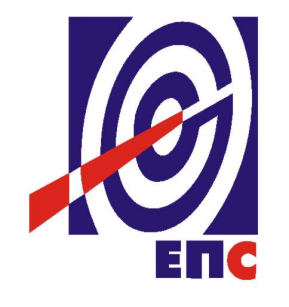 КОНКУРСНА ДОКУМЕНТАЦИЈАза подношење понуда у преговарчком поступку са објављивањем позива за подношење понуда – члан 123. ЗЈНза јавну набавку услуга бр. ЈН/2000/0332/2017Израда ИТД за санацију бродске предводнице ХЕ „Ђердап 1“                                                                                    К О М И С И Ј А                                                                      за спровођење ЈН/2000/0332/2017                                 формирана Решењем бр.12.01.408675/3-17 од 29.08.2017. г.(заведено у ЈП ЕПС број 12.01.408675/ 12-17  од 27.09.2017. године)Београд, септембар 2017. годинеНа основу члана 35, 123 и 61. Закона о јавним набавкама („Сл. гласник РС” бр. 124/12, 14/15 и 68/15),(у даљем тексту Закон), члана 5. Правилника о обавезним елементима конкурсне документације у поступцима јавних набавки и начину доказивања испуњености услова („Сл. гласник РС” бр. 86/15), Одлуке о покретању поступка јавне набавке број 12.01.408675/2-17 од 29.08.2017. године, и Решења о образовању комисије за јавну набавку број 12.01.408675/3-17 од 29.08.2017. године припремљена је:КОНКУРСНА ДОКУМЕНТАЦИЈАза подношење понуда у преговарчком поступку са објављивањем позива за подношење понуда за јавну набавку услуга бр. ЈН/2000/0332/2017Садржај конкурсне документације:  Укупан број страна документације: 86 ОПШТИ ПОДАЦИ О ЈАВНОЈ НАБАВЦИПОДАЦИ О ПРЕДМЕТУ ЈАВНЕ НАБАВКЕ2.1 Опис предмета јавне набавке, назив и ознака из општег речника  набавкеОпис предмета јавне набавке: Израда ИТД за санацију бродске предводнице ХЕ “Ђердап1”.Назив из општег речника набавке: Услуге техничког пројектовања.Ознака из општег речника набавке: 71320000-7.Детаљани подаци о предмету набавке наведени су у техничкој спецификацији (поглавље 3. Конкурсне документације)ТЕХНИЧКА СПЕЦИФИКАЦИЈА (Врста, техничке карактеристике, квалитет, обим и опис услуга, техничка документација и планови, начин спровођења контроле и обезбеђивања гаранције квалитета, рок извршења, место извршења услуга, евентуалне додатне услуге и сл.)3.1     Врста и обим услугаПРОГРАМСКИ ЗАДАТАКЗА ИЗРАДУ СТУДИЈЕ ОПРАВДАНОСТИ СА ИДЕЈНИМ ПРОЈЕКТОМАДАПТАЦИЈЕ БРОДСКЕ ПРЕВОДНИЦЕ ХЕ ЂЕРДАП 1Општи подациГеографски положај Србије обезбеђује природне предности за интезивни речни саобраћај, захваљујући њеним рекама  и мрежи канала.Инфраструктурна мрежа унутрашњег воденог саобраћаја Србије претрепела је недостатак одржавања у протекле две деценије .Док су друге земље унапређивале инфраструктуру унутрашњег воденог саобраћаја, помоћу модерних и напредних решења, Србија није била у могућности да прати ове изазове. Ово је имало за последицу смањење унутрашњег воденог транспорта.Ревитализација инфраструктурне мреже је један од приоритета Србије и многе инвестиције од стране међународних финансијских институција се спроводе са циљем да подрже овај процес.Рехабилитација српске бродске преводнице система Ђердап 1 ће унапредити поузданост и ефикасност речног саобраћаја на важном Пан-европском коридору VII, који представља виталну спону између Западне Европе и земаља Централне и Источне Европе.Хидроенергетски и пловидбени систем „Ђердап 1”, комплексан и вишенаменски објекат, изграђен је на 943. километру Дунава. Према Споразуму о изградњи и експлоатацији између тадашње СФРЈ и СР Румуније, главни објекат ХЕПС „Ђердап 1” пројектован је и изграђен тако, да свакој страни припадне по једна електрана, једна бродска преводница, једна половина преливне бране и по једна непреливна брана, са пратећим објектима. Бpoдска преводница на хидроенергетском и пловидбеном систему Ђердап 1, на српској страни, је двостепена, тако да је узводна комора у акумулационом језеру, а низводна у доњој води. Корисна дужина сваке коморе је 310 m, а ширина 34 m, максимална разлика нивоа горње и доње воде 30,5 m, и по томе спадају међу највеће у свету.Бродска преводница система Ђердап 1 је у непрекидном погону од 1970.године и на њој је до сада извршено око 76.000 превођења, преведено око 400.000 пловила и око 210 милиона тона робе. Код прве уградње, монтирана опрема бродске преводнице врхунски је конципирана, а потом са изузетном пажњом одржавана, што је за последицу имало вишеструко продужење животног века и мали број хаваријских ситуација. Последњих година стање опреме се нагло погоршава. Крајњи тренутак је да се изврши комплетна замена опреме по критеријуму:истека радног века, што поскупљује експлоатацију, односно одржавање и најквалитетније конструисаних ситема;великог екплоатационог ризика да се поред отказа услед нестабилности параметара могу јавити и откази  услед механичког лома погонске опреме;немогућности набавке  резервних делова на тржишту, због престанка производње делова опреме старе више од 45 година. Европска агенција за реконструкцију (EAR) je током 2007. и 2008. године финансирала „Израду пројектне и тендерске документације за ревитализацију српских бродских преводница на Ђердапу 1 и Ђердапу 2 (ref.br.EuropeAid /123966/D/SER/YU)“ која је реализована од стране Конзорцијума фирми Witteveen+Bos и NEBEST из Холандије и Енергопројект–Хидроинжењеринг из  Србије. Пројектана документација је урађена по стандардима Европске Уније (ЕУ). По завршетку  напред наведене пројектне и техничке документације,  радови на рехабилитацији бродских преводница у највећој мери нису изведени. Због сигурности самог објекта Инвеститор JП ЕПС, Огранак ХЕ Ђердап Кладово, на систему ХЕ Ђердап 1 је извршио  следеће:замењена доња секција двосекцијских врата на средњој глави бродске преводнице, 2003 године;замењена раднa врата узводне главе бродске преводнице, 2011.године;делимично ревитализована радна двокрилна врата низводне главе 2013.године;делимично ревитализовани радни табласти галеријски затварачи узводне главе, 2013.године;делимично ревитализовани радни табласти галеријски затварачи низводне главе, 2015. године;замењена електромашинска опрема црпне станице за енергетску галерију узводне и низводне главе и црпне станице ињекционе галерије средње главе бродске преводнице.Узимајући у обзир да до сада нису извршени сви радови на реконструкцији бродске преводнице система Ђердап 1 према поменутој Пројектној документацији, као и да је  протекло скоро 10 година, потребно је урадити Идејни пројекат и Студију оправданости  адаптације бродске преводнице система   Ђердап 1, у складу са актуелним стањем потребних  грађевинских радова и електро и машинске опреме.ЗАДАТАКУ складу са важећом законском регулативом републике Србије (Закон  о планирању и изградњи објеката („Сл. гласник РС“, бр. 145/2014), Правилник о садржини и обиму претходних радова, претходне студије оправданости и студије оправданости ("Сл. гласник  РС", бр. 1/2012), Правилник  о садржини, начину и поступку израде и начину вршења контроле техничке документације према класи и намени објекта („Сл. гласник РС“, бр. 23 од 2. марта 2015, 77 од 9. септембра 2015, 58 од 22. јуна 2016.) и са актуелним стањем  потребних  грађевинских радова и електро и машинске опреме  потребно је урадити ИДЕЈНИ ПРОЈЕКАТ И СТУДИЈУ ОПРАВДАНОСТИ РЕКОНСТРУКЦИЈЕ БРОДСКЕ ПРЕВОДНИЦЕ СИСТЕМА ЂЕРДАП 1.Општи циљОсновни циљ  је да се омогући несметано одвијање речног саобраћаја и  непрекинут пловни пут Дунавом.Специфични циљеви смањен број и трајање непредвиђених застоја и прекида пловидбе;већа безбедност рада бродске преводнице; продужење радног века опреме и повећање енергетске ефикасности  у износу од 50%, што за последицу има уштеду од 500 MWh годишње, као директна последица замене концепције хидрауличког погона, рехабилитације унутрашњег и спољашњег осветљења и грејања и климатизације погонских просторија. смањење негативних утицаја на животну средину због:повећања обима речног саобраћаја, као еколошки најповољнијег, што за последицу има смањење друмског и железничког саобраћаја,повећања поузданости објекта, што је у директној вези са смањењем броја акцидентних ситуација.умањени трошкови одржавања у износу од 30% због:  мањег броја и краћег трајања интервенција,смањење потребног броја радника на сервисирању, редовном одржавању и интервенцијама,модернизације погона,увођења модерног и квалитетног мониторинга који ће омогућити прелаз са принципа периодичног и превентивног одржавања на вид одржавања по стању;квалитетно планирање како рада тако и одржавања.ИДЕЈНИ ПРОЈЕКАТПредвиђени обим радова на ревитализацији бродске преводнице обухвата грађевинске радове на санацији идентификованих оштећења на објектима, као и демонтажу постојеће и набавку, пројектовање, уградњу, испитивање и пуштање у погон нове електро машинске опреме (система електрохидрауличког погона, хидромеханичке  опреме и помоћних система)  која је предмет реконструкције и замене. Приказ планираних радова је дат у наставку.Идејни пројекат треба да садржи следеће делове:а)	Грађевинско архитектонске радовеа.1)	Грађевинско архитектонске радове на гондоли командног торњаНакон уклањања облога, упоредити изведено стање са расположивом пројектном документацијом.Урадити детаљан преглед челичне решетке, доњег дела гондоле и дати решење санације или замене делова челичне решетке, начина причвршћивања и нове антикорозивне заштите.Урадити детаљан преглед металних носача телекомуникационе опреме и дати решење санације или замене носача.Урадити детаљан преглед бетона горње плоче гондоле и лифт кућице и дати решење поправке квалитетнијим бетоном, чиме би се обезбедила трајност без одржавања за дужи временски период.Фасадне површине гондоле предвидети од квалитетних материјала са термоизолацијом и финалном обрадом површина од префабрикованих еламената, у комбинацији алуминијум-стакло,Кровну изолацију гондоле извести од савремених термо и хидроизолационих материјала.Урадити детаљан преглед металне ограде на кровној тераси гондоле и дати решење замене њених делова или комплетне замене металне ограде.Израду новог ентеријера гондоле командног торња.а.2)	Грађевинско архитектонске радове у технолошким просторијамаСанацију оштећења бетонских површина у технолошким просторијама,Санацију спојница на местима где долази до процуривања у технолошким просторијама.Завршне грађевинско занатске радове у технолошким просторијама, као што су уградња подних и зидних плочица, столарије, кречење и сл.Потребне грађевинске радове за уградњу нове опреме, као што су израда одговарајућих темеља за постављање опреме.а.3)    Радови на реконструкцији кабловских и цевних канала дуж комора  преводницеПотребно је урадити техничку документацију којом је неопходно обухватити и дефинисати техничка решења радова на реконструкцији и санацији канала дуж комора преводнице и на улазу/излазу цеви из (МНУ) просторија. Дефинисати и сагледати техничка решења поклопаца-покривке канала. Пројектном документацијом обухватити и техничка решења каналских цевних и кабловских регала.а.4) Радови на рефулирању наноса у низводном   предпристаништу  Израдити техничку документацију којом је неопходно обухватити и снимање multibeam или singlebeam методом морфолошко стање дна корита Дунава.На основу снимања дна корита и извештаја о биохемијском испитивању исталоженог наноса низводног предпристаништа дефинисати техничком документацијом :Довођење дна корита Дунава низводног предпристаништа на пројектовану коту за пловидбу.Предлог поступања са депонованим материјалом из низводног предпристаништа.Спровођење биохемијског испитивања и израда извештаја је обавеза Инвеститора.б)	Радове на замени и реконструкцији електро и машинске опремеб.1)	Радове на реконструкцији електохидрауличких погонаб.1.1)	Радове на реконструкцији електохидрауличких погона врата и затварача са  системом  управљањаРеконструкција опреме електрохидрауличког погона врата и затварача са системом управљања обухвата следеће:електрохидрауличке погонетрансформацију и развод ел. енергијеенергетске, командне и комуникационе орманe електрохидрауличких погонапомоћне системe (мерење нивоа, детекција пловила, метеоролошка станица итд.)Електрохидраулички погони врата и затварача бродске преводнице смештени су у погонским просторијама бродске преводнице. Због потребе замене електрохидрауличких погона неопходно је пре саме замене извршити демонтажу и одвожење све опреме из погонских просторија, грађевинске радове на санацији просторија, реконструкцију система напајања нових електрохидрауличких погона а затим извршити и замену самих електрохирауличких погона. Овом реконструкцијом опреме погонских просторија обухваћена је и израда даљинских и локалних система контроле и управљања погонима из погонских просторија, командног торња и радних станица. Овим контролним и управљачким системима обухваћени су како сви главни електрохидраулички погони тако и контрола и управљање свим  осталим помоћним системима и погонима од значаја за рад бродске преводнице као што су рад црпних станица, управљање расветом, радарски системи и др. као и сва мерења нивоа воде, метеоролошких услова и друга мерења.Реконструкцијом опреме погонских просторија неће бити обухваћена већ замењена опрема (дизалице у погонским просторијама, црпне станице за дренажу и трансформатори). Електрохидраулички погон врата и затварача у постојећем решењу има засебне агрегате за свака врата или затварач и заједничке резервне агрегате за сва врата и заједничке резервне агрегате за затвараче на свакој глави бродске преводнице понаособ. На основу сагледаних недостатака у раду решења постојећег погона као нови електрохидраулички погон изабран је концепт комбинација запреминског и пригушног управљања, уз примену скупа пумпних агрегата заједничког за све затвараче из сваке од шест погонских просторија.Примена ове технологије уз одговарајаће редундансе у систему и вруће резерве у пумпним агрегатима ће повећати поузданост у раду комплетног система.Реконструкција опреме електрохидрауличког погона врата и затварача са системом управљања обухвата следеће радове:Демонтажу и складиштење опреме која је предмет замене.Монтажу хидрауличких цилиндара са јединицама забрављивања и са уграђеним позиционим мерним системима  и заштитом клипњаче и припадајућим везним елементима (ушке, спојнице и контранавртке) и ослонцима.Монтажу опреме главног хидрауличког кола  - главни пумпни агрегати (пумпа, спојница, електромотор са припадајућом опремом), хидраулички вентилски блокови, вентили, филтери, мерна опрема и резервоари са припадајућом опремом.Монтажу опреме помоћних хидрауличких кола  - помоћни пумпни агрегати (пумпа, спојница, електромотор са припадајућом опремом), хидраулички вентилски блокови, вентили, филтери, мерна опрема и хидрофори са припадајућом опремом.Монтажу цевовода са цевном арматуром (цеви високог и ниског притиска са носачима и држачима и славине). Санација свих канала, у којима се постављају цеви, у МНУ просторијама и на платоу и санација и евентуална замена свих оштећених поклопаца канала. Инсталацију средњенапонских и нисконапонских развода за напајање преводнице без замене постојећих трансформатора.Инсталацију SCADA система за управљање и надзор електрохидрауличког погона, средњенапонског и нисконапонског развода и пратећих помоћних система  из машинских просторија и командног торња.Инсталацију eлектро орманa електрохидрауличких погона преводнице у погонским  просторијама и помоћних погона преводнице.Санација постојећих и израда нових кабловских траса за енергетске, сигналне и комуникационе каблове са полагањем и повезивањем у погонским просторијама и помоћним погонима бродске преводнице.Инсталацију eлектроенергетских и комуникационих ормана на торњу бродске преводницеСанацију кабловских канала дуж комора бродске преводнице са израдом кабловских регала.Полагање и повезивање свих новопројектованих каблова.б.1.2)	Радове на реконструкцији електохидрауличког погона кранских стазаЕлектрохидраулички погон носача кранских стаза дизалице од 400t је изведен са две независне секције које се подижу на идентичан начин. Сила дизања по цилиндру износи 700kN, а максимални ход дизања 3200 (3600) mm. Концепт електрохидрауличког система је изведен са делимично активном синхронизацијом и системом заштите и корекције у случају да пасивна синхронизација није у стању да одржи синхроно кретање два цилиндра због непредвиђених поремећаја.Сваки цилиндар има своју пумпу које су идентичне по капацитету а разликују се само у запреминским степенима корисности. Потисни цевоводови ових пумпи су повезани славинама тако да у случају отказа једне, систем може да настави са радом са другом пумпом али са смањеном брзином за 50 %.Сва опрема електрохидрауличког погона је застарела и није за употребу. Након демонтаже и одношења старе опреме неопходно је заменити сервомоторе, пумпна постројења, цевоводе, каблове, израдити нове цевне и кабловске канале и трасе, систем управљања, синхронизације и контроле са локалних ормана у кранским стазама, ормана на платоу испред врата машинске хале и командног торња. Потребно је урадити и комплетно нове инсталације расвете и напајање привремених потрошача у кранским стазама, израдити систем семафорске сигнализације за кретање 400т порталне дизалице из електране при манипулацији кранским стазама и проласку брода испод порталне дизалице.Реконструкција опреме електрохидрауличког погона кранских стаза обухвата следеће радове:Демонтажа и складиштење опреме која је предмет замене.Монтажу хидрауличких цилиндара са позиционим мерним системима, системом за синхронизацију кретања клипова хидрауличких цилиндара, заштитом клипњаче и припадајућим елементима (ушке) везе са носачима и ослонцима.Монтажу опреме електрохидрауличке инсталације:- пумпни агрегати (пумпа, спојница, електромотор са припадајућом    опремом).- хидраулички вентилски блокови, филтери, акумулатори притиска,    мерна опрема, резервоари са припадајућом опремом, хидраулички    медијум – уље.Инсталацију ормана локалног и даљинског управљања погонима за дизање кранских стаза.Инсталацију остале опреме за праћење погона за дизање кранских стаза.Проширење SCADA система за управљање и надзор погона за дизање кранских стаза из командног торња.Инсталацију расвете и утичница у кранским стазама.б.2)	Радове на замени и реконструкцији хидромеханичке опремеб.2.1) Радове на замени сегментних затварачаРадни затварачи на галеријама средње главе преводнице су изведени као сегментни затварачи. Служе за регулисање пропуштања воде из узводне у низводну комору бродске преводнице. Укупно је на средњој глави преводнице постављено два сегментна затварача – један на галерији у речном а један на галерији у обалном зиду бетонске конструкције средње главе.Ревитализација сегментних затварача обухвата следеће радове:Демонтажу и складиштење опреме која је предмет замене.Монтажу два комплетна нова сегментна затварача са пратећом опремом (сви хидромеханички делови, са потребним везним елементима за повезивање са хидрауличким цилиндрима до спојнице, системом за подмазивање, ...) и спајање са сервомотором.Санацију и по потреби замену свих деловa у бетону.Инсталацију система за подмазивање у случају да техничко решење сегментног затварача то захтеваб.2.1) Радове на реконструкцији ремонтних двокрилних вратаРемонтна (двокрилна) врата на доњој глави су пројектована за затварање светлог отвора димензија 34 x 12, 69 m. Ремонтна двокрилна врата су пројектована за статички притисак воде на прагу од 12,69 mVS.Радови на ревитализацији ремонтних двокрилних врата обухватају:Радови на АКЗ-и. Комплетна врата треба да буду пескарена, па поново прегледана и на њих нанет основни премаз после чега се наноси комплетни систем антокорозионе заштите.Санацију евентуалних оштећења, деформација и пукотина, као и евентуална ојачања на основу извршених статичких прорачуна. Санацију и поправку лежајева, прилагођење система за подмазивање, бочних ослонаца.Комплетну замену механизма за манипулацију затварања и отварања врата, са уградњом моторног погона за отварање и затварање врата.б.3)	Радове на замени и реконструкцији помоћних системаб.3.1)  Радови на реконструкцији семафорске сигнализацијеСемафорска сигнализација ће као и остали помоћни системи мерења, праћења и контроле бити имплементиран у систем управљања бродском преводницом. Комплетан постојећи систем је застарео и није за употребу. Неопходно је заменити све семафоре, каблове, кабловске канале и трасе. Систем управљања и контроле семафора је у делу заједничке сигнализације са румунском страном потребно усагласити са румунском страном. Семафорску сигнализацију дуж пута Кладово-Текија је потребно оспособити и израдити систем управљања. Предвидети ископ канала и полагање каблова дуж пута за ове семафоре.Потребно је урадити техничку документацију којом је неопходно обухватити и дефинисати техничка решења на изради нове трасе каблова за повезивање семафорске сигнализације, адаптације-реконструкције постојећих и једним делом израде нових канала на местима великих оштећења постојећих канала. Такође је потребно дефинисати и сагледати техничком документацијом решења поклопаца-покривке канала. Реконструкција семафорске сигнализације обухвата радове:Демонтажу и складиштење опреме која је предмет замене.Израда стубова, носача и монтажа нове семафорске сигнализацијеАдаптацију-реконструкцију постојећих и једним делом израду нових кабловских канала .Полагање и повезивање каблова. Израду заштитног уземљења и громобранске инсталације семафорске сигнализације.Проширење SCADA система за даљинско управљање и надзор семафорске сигнализације бродске преводнице из командног торња.б.3.2)  Радови на реконструкцији  грејања и климатизације погонских просторија  и командног торњаКлиматизација погонских просторија је застарела и није за употребу. Уградњом нове и осетљивије опреме у погонским просторијама постало је потребно поред вентилације и грејања предвидети и хлађење просторија. Грејање поред електричног предвидети и топлом водом из система грејања објекта. Предвидети контролу испарења, влаге и температуре у погонским просторијама и аутоматско проветравање. Грејање и климатизацију торња је потребно реконструисати, поново ставити у функцију грејање из система грејања техничке службе и израдити резервне системе грејања торња за периоде када грејања Техничке службе нема.Систем управљања грејањем бродске преводнице такође имплементирати у систем управљања бродском преводницом. Сав кабловски, цевни и каналски развод система климатизације потребно је заменити.Реконструкција грејања и климатизације погонских просторија  и командног торња обухвата радове:Демонтажу и складиштење опреме која је предмет замене.Израду каналског развода грејања и климатизације погонских просторија са уградњом система за грејање из система грејања објекта топлом водом и сопственог електро система за грејање и климатизацију погонских просторија.Реконструкцију система за грејање и климатизацију командног торња.Проширење SCADA система за даљинско управљање и надзор система за грејање и климатизацију бродске преводнице из командног торња.б.3.3)  Радови на реконструкцији  спољашњег и унутрашњег осветљењаКомплетно унутрашње и спољашње осветљење бродске преводнице потребно је заменити. При изради спољњег осветљења водити рачуна да се на местима где није могућ приступ возилом са подижућом корпом морају предвидети стубови са пењалицама за замену сијалица у светиљци. Предвидети замену кабловског развода који иде кроз воду и повезује стубове узводног предпристаништа. Такође, потребно је заменити све електро ормане расвете. Све каблове расвете заменити и санирати ошећења кабловских канала као и заштитно уземљење. Спољну расвету и расвету погонских просторија пројектовати са ЛЕД расветом. Управљање расветом бродске преводнице имплементирати у јединствени систем управљања бродском преводницомРеконструкција спољашњег и унутрашњег осветљења обухвата радовеДемонтажу и складиштење опреме која је предмет замене.Реконструкцију каналског развода спољне расвете са постављањем нове громобранске инсталације и заменом каналских поклопаца.Уградњу стубова, светиљки и рефлектора.Инсталацију електро ормана унутрашње и спољашње расвете.Полагање и повезивање каблова.Проширење SCADA система за даљинско управљање и надзор система расвете бродске преводнице из командног торњаб.3.4)  Радови на реконструкцији  опреме стабилног система противпожарне заштитеОпрема стабилног система противпожарне заштите бродске преводнице треба да онемогући довод ваздуха, односно кисеоника запаљеној површини користећи пену да би се спречило ширење пожара по целој површини преводнице.Стабилни систем бродске преводнице је делимично реконструисан. У току је реконструкција црпне станице Косовица и опреме резервоара. Комплетна електромашинска опрема црпне станице Косовица и резервоари ће бити замењени пре ревитализације бродске преводнице и није потребна нова замена опреме на овим локацијама. Реконструкција стабилног система ППЗ БП треба да обухвати опрему мешачке станице и израду управљачког система. Управљање системом ППЗ БП имплементирати у јединствени систем управљања бродском преводницомРеконструкција опреме стабилног система противпожарне заштите обухвата радове:Демонтажу и складиштење опреме која је предмет замене.Радове (демонтажа старог и монтажа новог цевовода) на замени потисног цевовода НО600 од затварачнице до мешачке станице са:полагањем оптичких, напојних, сигналних и других каблова,заменом рачве НО600/НО500 у затварачници резервоара,заменом рачве НО600/НО500 у мешачкој станициМонтажу комплетне електромашинске опреме мешачке станице и то:сви електромоторни и ручни засуни, мешачи, сви цевоводи (за воду),комплетна опрема за екстракт: пумпни агрегати (пумпа, спојница, електромотори са опремом) са пратећом опремом, резервоари са пратећом опремом, цевовод, запорна арматура (засуни, електромагнетни вентили, вентили), екстракт (количина за два пуна резервоара +резерва).Монтажу мосне дизалице за ремонт опреме,Дренажа просторијеМонтажу развода потисног цевовода дуж обалне и речне стране узводне и низводне коморе бродске преводнице и на мосту саобраћајнице преко бродске преводнице са пратећом опремом (монитори - топови са пратећом опремом, дренажни вентили, ваздушни вентили, дренажни цевовод са свим шахтама). Реконструкцију свих канала (са поклопцима)  за пролаз и смештај цеви, за излаз свих цеви из просторије мешачке, свих носача, држача, обујмица, спојница за цевне водове са пратећом арматуром дуж комора преводнице и преко средње главе преводнице.Инсталацију електро ормана за управљање и остале опреме погона мешачке станицеИзраду и монтажу кабловских канала и регала са набавком и полагањем каблова и повезивањем на постојећи систем ППЗ БПИнсталацију SCADA система за даљинско управљање и надзор система ППЗ БП из командног торњаб.3.5)  Радови на реконструкцији  електрохидрауличких кљештаЕлектрохидрауличка кљешта за манипулисање ремонтним и радним галеријским затварачима предвиђене су за носивост од 630kN и распон од 6m, на горњој глави – обална и речна страна, средњој глави – обална и речна страна и доњој глави – речна страна.Комплетну аутоматику и електромоторни погон хидрауличких кљешта потребно је заменити и усагласити са замењеним погоном и системом управљања спољних дизалица.Радови на реконструкцији електрохидрауличка кљешта обухватају:Поправаку евентуалних оштећења и напрслина челичне конструкције и точкова,Радове на антикорозионој заштити,Демонтажу и складиштење опреме која је предмет замене.Замену комплетне инсталације (пумпни агрегат, вентили, цевоводи, резервоар) електрохидрауличког погона са заменом елемената (штапови са пратећом електроопремом) клешта за сигнализацију положаја клешта и главним вратилом (мотка за закретања (зависно од оштећења).Замену опреме за напајање, управљања, мониторинг.Санацију (по потреби замену) лима на депонији за смештај клешта и реконструкција дренаже депоније клешта.б.3.6)  Радови на реконструкцији  спољних дизалицаПорталне дизалице служе за маневрисање галериским затварачима. Носивости дизалица су следеће:горња глава /обална страна	(630 + 2 x 200) kN,горња глава / речна страна	(630 + 2 x 200 + 80) kN,средња глава / обална страна	(500 + 50) kN,средња глава / речна страна	(500 + 50) kN,доња глава / речна страна	(630 + 2x 50) kN.Спољне дизалице бродске преводнице су технолошки потпуно застареле и неопходна је реконструкција комплетне електромашинске опреме. Након испитивања саме конструкције дизалица неопходно је заменити све погоне дизалица савременим техничким решењима. Реконструкција дизалица за издизање ремонтних двокрилних врата треба да обухвата:Санацију фиксне дизаличне инсталације за подизање и спуштање двокрилних ремонтних врата, на обалној и речној страни, односно санацију носеће конструкције од евентуалних оштећења, деформација и прслина, замену челичних ужади и комплетне електричне инсталације.Испитивање постојећих дизалица бродске преводнице.Демонтажу и складиштење опреме која је предмет замене.Нивелацију кранских стаза, уз ојачања ослонаца стаза, санацију точкова и њихових погона, замену лима на просторији са електро-машинском опремом.Санацију механизама за дизање (добоши, преносници, спојнице, кочнице).Израду апликативног софтвера за управљање и надзор рада дизалица СТУДИЈА ОПРАВДАНОСТИСтудију оправданости треба урадити у свему према документу „Правилник о садржини и обиму претходних радова, претходне студије оправданости и студије оправданости ("Сл. Гласник РС", бр. 1/2012)“.Обзиром на специфичност објекта,у Студији оправданости посебна пажња треба да буде посвећена  економској, односно cost-benefit анализи. САДРЖАЈ ИДЕЈНОГ ПРОЈЕКТА И СТУДИЈЕ ОПРАВДАНОСТИ Идејни пројекат адаптације објекта треба нарочито да садржи:Технички опис који ће садржати:Извештај  са приказом стања објекта и опреме,Опис пројектованих грађевинских радова и радова на адаптацији, санацији и замени опреме на преводници у свему према Закону о планирању и изградњи и Правилницима за израду ИП (за АГ радове).Неопходне цртеже и прорачуне потребне за ниво Идејног пројекта, Предмер и предрачун радова по свакој позицији, а јединичне цене усвојити према актуелним тржишним ценама,Приказ примене мера за безбедан и здрав рад у току извођења радова,Списак примењених прописа и стандарда.Студија оправданости треба нарочито да садржи:Податке о наручиоцу и ауторима студије, Увод,Циљеве и сврху инвестирања,Опис објекта, Анализу развојних могућности инвеститора, Методолошке основе израде студије, Техничко-технолошко решење у идејном пројекту, Тржишне аспекте, Просторне аспекте, Еколошке аспекте, Економске трошкове, Добити – користи, Финансијску ефикасност са оценом рентабилности и ликвидности, Друштвено-економску ефикасност, Анализу осетљивости и ризика инвестирања, Анализу извора финансирања, финансијских обавеза и динамике, Анализу организационих и кадровских могућности иЗакључак о оправданости инвестиције.ПОДЛОГЕ ЗА ИЗРАДУ ИДЕЈНОГ ПРОЈЕКТА АДАПТАЦИЈЕ ОБЈЕКТАЗа потребе израде Идејног пројекта потребно је користити сву расположиву техничку документацију и студије, као и подлоге и услове: 6.1.  Постојећа техничка документацијаПројектна и тендерска документације за ревитализацију српских бродских преводница на Ђердапу 1 и Ђердапу 2 (ref.br.EuropeAid/123966/D/SER/YU)“, Конзорцијума фирми Witteveen+Bos и NEBEST из Холандије и Енергопројект–Хидроинжењеринг из  Србије:Фаза 1 : Phase 1 - Inspection report - Inspection 1 and Inspection 2 – final version , Civil Structures, Mechanical equipment and installation, Electrical installations, May 2008, Witteveen+Bos/Energoprojekt-Hidroinženjering/Nebest.Фаза 2 :Phase 2 report - Designs, Civil Structures, FINAL VERSION, Report and drawings, Serbian and English version, March 2009.Phase 2 report - Designs - Mechanical installations and equipment, FINAL VERSION , Report and drawings , Serbian and English version,  March 2009.Phase 2 report - Designs -  Electrical equipment and installations, FINAL VERSION , Report and drawings , Serbian and English version, March 2009.Фаза 3 :  Capital overhaul, adaptation, reconstruction and replacement of equipment and installations of the navigation lock at HEPS Djerdap 1 (km D 942)  / Капитални ремонт, санација, адаптација и замена опреме и инсталација бродске преводнице ХЕПС Ђердап 1(km D 942)  - Tender documentation (Тендерска документација) Serbian and English version, May 2009. Студија о процени утицаја на животну средину пројекта ревиталиације бродске преводнице ХЕ Ђердап 1, финална верзија, септембар 2009 Witteveen+Bos/Energoprojekt-Hidroinženjering/Nebest (Напомена: Еколошка сагласност број 353-02-00401/2009-02 је добијена 08. октобра 2009. године од стране Министарства животне средине и просторног планирања Републике Србије).Студија рехабилитације бродске преводнице ХЕПС Ђердап 1, Енергопројект Хидроинжењеринг, мај 2005.Идејни пројекат замене електрохидрауличког погона бродске преводнице ХЕПС Ђердап 1, ППТ инжењеринг Београд, 2005.године.6.2. Геодетске подлоге За потребе израде Идејног пројекта адаптације бродске преводнице система Ђердап 1 користити постојеће топографске подлоге (катастарске и топографске планове, дигитални ортофо).За потребе багеровања наноса у зони низводног предпристаништа, и чишћење у зони доње главе, извршити детаљна хидрографска мерења подводних делова објеката користећи multibeam или singlebeam технологију. На основу тих мерења израдити дигитални модел подводног дела. Потребне геодетске подлоге и хидрографска мерења су обавеза Извршиоца.6.3. Извештаји о испитивањима За потребе израде и дефинисања техничких решења у Идејном пројекту адаптације бродске преводнице користити резултате и извештаје са испитивања материјала (бетона, челичних конструкција и сл.), као и извештаје о биохемијском испитивању исталоженог наноса низводног предпристаништа, које ће доставити Инвеститор.Извођење испитивања, резулати, интерпретације и извештаји са испитивања су обавеза Инвеститора.6.4.  Услови за пројектовањеПри изради пројекта придржавати се водопривредних, пловидбених  и других услова. Све потребне услове, којих се треба придржавати при пројектовању, прибавиће Наручилац.Пројектна документација мора бити урађена у складу са  Чланом 145 Закона о планирању и  изградњи, и који се односи на објекте за које се не издаје грађевинска дозвола.ИСПОРУКА  ПРОЈЕКТА Пројекат урадити и предати у 6 (шест) примерка – у штампаној тврдо кориченој форми и један примерак у електронској форми на CD-у са испоштованом садржином ради слања захтева за добијање Решења о одобрењу за извођење радова.ЗАКЉУЧАКРечни саобраћај треба посматрати као високо економичан и еколошки подобан вид транспорта, на чије повећање обима треба инсистирати. Ово је поготово важно за Србију као земљу у транзицији, која има ограничена средства намењена улагању у друге видове саобраћајне инфраструктуре. Модернизација опреме на бродској преводници омогућиће низ погодности, како са аспекта заштите животне средине тако и са аспекта социјалног, културног и привредног  развоја.У складу са напред наведеним, а имајући у виду тренутно стање опреме, неопходно је приступити хитној реконструкцији бродске преводнице у циљу продужења радног века за следећих 30 година. У супротном неминовно ће доћи до ненаданих и акцидентних застоја непредвидивог трајања и чешћих планираних застоја намењених неопходном сервисирању опреме. 3.2      Рок извршења услугаИзабрани понуђач је обавезан да услугу изврши у року који не може бити дужи од 30 (словима:тридесет) дана од дана закључења уговра.3.3      Место извршења услугаУслуге ће се обавити у пројектном бироу Понуђача3.4      Квалитативни и квантитативни пријемКомисија која ће бити формирана за праћење реализације услуге студијe оправданости са идејним пројектом ће потврдити испуњеност пројектног задатка по пријему наведене документације. Под квалитативним и квантитативним пријемом услуге подразумева се извршење услуге која је предмет уговора, по спецификацији, обиму и техничким карактеристикама из усвојене понуде, заједно са достављањем пратеће документације, о чему ће се сачинити записник о квантитативном и квалитативном пријему.Понуђач ће у уговореном року доставити Наручиоцу комплетну студију оправданости са идејним пројектом. Након ревизије пројекта од стране Наручиоца, Понуђач ће, у међусобно усаглашеном року, доставити коначан Идејни пројекат са имплементираним усвојеним примедбама УСЛОВИ ЗА УЧЕШЋЕ У ПОСТУПКУ ЈАВНЕ НАБАВКЕ ИЗ ЧЛ. 75. И 76. ЗАКОНА О ЈАВНИМ НАБАВКАМА И УПУТСТВО КАКО СЕ ДОКАЗУЈЕ ИСПУЊЕНОСТ ТИХ УСЛОВАПонуда понуђача који не докаже да испуњава наведене обавезне и додатне услове из тачака 1. до 8. овог обрасца, биће одбијена као неприхватљива.1.  Сваки подизвођач мора да испуњава услове из члана 75. став 1. тачка 1), 2) и 4) Закона, што доказује достављањем доказа наведених у овом одељку. Доказ из члана 75.став 1.тачка 5) Закона доставља се за део набавке који ће се вршити преко подизвођача.Услове у вези са капацитетима из члана 76. Закона, понуђач испуњава самостално без обзира на ангажовање подизвођача.2. Сваки понуђач из групе понуђача  која подноси заједничку понуду мора да испуњава услове из члана 75. став 1. тачка 1), 2) и 4) Закона, што доказује достављањем доказа наведених у овом одељку. Услове у вези са капацитетима из члана 76. Закона понуђачи из групе испуњавају заједно, на основу достављених доказа у складу са овим одељком конкурсне документације.3. Докази о испуњености услова из члана 77. Закона могу се достављати у неовереним копијама. Наручилац може пре доношења одлуке о додели уговора, захтевати од понуђача, чија је понуда на основу извештаја комисије за јавну набавку оцењена као најповољнија да достави на увид оригинал или оверену копију свих или појединих доказа.Ако понуђач у остављеном, примереном року који не може бити краћи од пет дана, не достави на увид оригинал или оверену копију тражених доказа, наручилац ће његову понуду одбити као неприхватљиву.4.  Лице уписано у Регистар понуђача није дужно да приликом подношења понуде доказује испуњеност обавезних услова за учешће у поступку јавне набавке, односно Наручилац не може одбити као неприхватљиву, понуду зато што не садржи доказ одређен Законом или Конкурсном документацијом, ако је понуђач, навео у понуди интернет страницу на којој су тражени подаци јавно доступни. У том случају понуђач може, у Изјави (која мора бити потписана и оверена), да наведе да је уписан у Регистар понуђача. Уз наведену Изјаву, понуђач може да достави и фотокопију Решења о упису понуђача у Регистар понуђача.  На основу члана 79. став 5. Закона понуђач није дужан да доставља следеће доказе који су јавно доступни на интернет страницама надлежних органа, и то:1) извод из регистра надлежног органа:-извод из регистра АПР: www.apr.gov.rs2) докази из члана 75. став 1. тачка 1) ,2) и 4) Закона-регистар понуђача: www.apr.gov.rs5. Уколико је доказ о испуњености услова електронски документ, понуђач доставља копију електронског документа у писаном облику, у складу са законом којим се уређује електронски документ.6.  Ако понуђач има седиште у другој држави, наручилац може да провери да ли су документи којима понуђач доказује испуњеност тражених услова издати од стране надлежних органа те државе.7.  Ако понуђач није могао да прибави тражена документа у року за подношење понуде, због тога што она до тренутка подношења понуде нису могла бити издата по прописима државе у којој понуђач има седиште и уколико уз понуду приложи одговарајући доказ за то, наручилац ће дозволити понуђачу да накнадно достави тражена документа у примереном року.8.  Ако се у држави у којој понуђач има седиште не издају докази из члана 77. став 1. Закона, понуђач може, уместо доказа, приложити своју писану изјаву, дату под кривичном и материјалном одговорношћу оверену пред судским или управним органом, јавним бележником или другим надлежним органом те државе9. Понуђач је дужан да без одлагања, а најкасније у року од пет дана од дана настанка промене у било којем од података које доказује, о тој промени писмено обавести наручиоца и да је документује на прописани начин.5. КРИТЕРИЈУМ ЗА ДОДЕЛУ УГОВОРАИзбор најповољније понуде ће се извршити применом критеријума „Најнижа понуђена цена“.Критеријум за оцењивање понуда Најнижа понуђена цена, заснива се на понуђеној цени као једином критеријуму.     Резервни критеријумУколико две или више понуда имају исту најнижу понуђену цену, као најповољнија биће изабрана понуда оног понуђача који је понудио краћи рок извршења услуге.Уколико ни после примене резервног критеријума не буде могуће изабрати најповољнију понуду, најповољнија понуда биће изабрана путем жреба.Извлачење путем жреба наручилац ће извршити јавно, у присуству понуђача који имају исту најнижу понуђену цену. На посебним папирима који су исте величине и боје Наручилац ће исписати називе понуђача, те папире ставити у кутију, одакле ће председник Комисије извући само један папир. Понуђачу чији назив буде на извученом папиру биће додељен уговор  о јавној набавци.Наручилац ће сачинити и доставити записник о спроведеном извлачењу путем жреба.Записник о  извлачењу путем жреба потписују чланови комисије и присутни овлашћени представници понуђача, који преузимају примерак записника. Наручилац ће поштом или електронским путем доставити Записник о  извлачењу путем жреба понуђачима који нису присутни на извлачењу.6.  УПУТСТВО ПОНУЂАЧИМА КАКО ДА САЧИНЕ ПОНУДУКонкурсна документација садржи Упутство понуђачима како да сачине понуду и потребне податке о захтевима Наручиоца у погледу садржине понуде, као и услове под којима се спроводи поступак избора најповољније понуде у поступку јавне набавке.Понуђач мора да испуњава све услове одређене Законом и конкурсном документацијом. Понуда се припрема и доставља на основу позива, у складу са конкурсном документацијом, у супротном, понуда се одбија као неприхватљива.    Језик на којем понуда мора бити састављенаНаручилац је припремио конкурсну документацију на српском језику и водиће поступак јавне набавке на српском језику.     Начин састављања и подношења понудеПонуђач је обавезан да сачини понуду тако што Понуђач уписује тражене податке у обрасце који су саставни део конкурсне документације и оверава је печатом и потписом законског заступника, другог заступника уписаног у регистар надлежног органа или лица овлашћеног од стране законског заступника уз доставу овлашћења у понуди. Доставља их заједно са осталим документима који представљају обавезну садржину понуде.Препоручује се да сви документи поднети у понуди  буду нумерисани и повезани у целину (јемствеником, траком и сл.), тако да се појединачни листови, односно прилози, не могу накнадно убацивати, одстрањивати или замењивати. Препоручује се да се нумерација поднете документације и образаца у понуди изврши на свакоj страни на којој има текста, исписивањем “1 од н“, „2 од н“ и тако све до „н од н“, с тим да „н“ представља укупан број страна понуде.Понуђач подноси понуду у затвореној коверти или кутији, тако да се при отварању може проверити да ли је затворена, као и када, на адресу: Јавно предузеће „Електропривреда Србије“ Балканска бр.13, 11000 Београд, писарница - са назнаком: „Понуда за јавну набавку Израда ИТД за санацију бродске предводнице ХЕ “Ђердап1”- Јавна набавка број ЈН/2000/0332/2017 - НЕ ОТВАРАТИ“. На полеђини коверте обавезно се уписује тачан назив и адреса понуђача, телефон и факс понуђача, као и име и презиме овлашћеног лица за контакт.У случају да понуду подноси група понуђача, на полеђини коверте је пожељно назначити да се ради о групи понуђача и навести називе и адресу свих чланова групе понуђача.Уколико понуђачи подносе заједничку понуду, група понуђача може да се определи да обрасце дате у конкурсној документацији потписују и печатом оверавају сви понуђачи из групе понуђача или група понуђача може да одреди једног понуђача из групе који ће потписивати и печатом оверавати обрасце дате у конкурсној документацији, изузев образаца који подразумевају давање изјава под материјалном и кривичном одговорношћу морају бити потписани и оверени печатом од стране сваког понуђача из групе понуђача.У случају да се понуђачи определе да један понуђач из групе потписује и печатом оверава обрасце дате у конкурсној документацији (изузев образаца који подразумевају давање изјава под материјалном и кривичном одговорношћу), наведено треба дефинисати споразумом којим се понуђачи из групе међусобно и према наручиоцу обавезују на извршење јавне набавке, а који чини саставни део заједничке понуде сагласно чл. 81. Закона. Уколико је неопходно да понуђач исправи грешке које је направио приликом састављања понуде и попуњавања образаца из конкурсне документације, дужан је да поред такве исправке стави потпис особе или особа које су потписале образац понуде и печат понуђача.     Обавезна садржина понудеСадржину понуде, поред Обрасца понуде, чине и сви остали докази о испуњености услова из чл. 75.и 76.Закона, предвиђени чл. 77. Закона, који су наведени у конкурсној документацији, као и сви тражени прилози и изјаве (попуњени, потписани и печатом оверени) на начин предвиђен следећим ставом ове тачке:попуњен, потписан и печатом оверен образац „Подаци о понуђачу“ (Образац 1. из конкурсне документације), ако наступа самостално и у случају да наступа у заједничкој понуди за Лидера-носиоца посла;попуњен, потписан и печатом оверен образац „Подаци о понуђачу из групе понуђача“ у случају да понуђач наступа у заједничкој понуди, за све остале чланове групе понуђача;попуњен, потписан и печатом оверен образац „Подаци о подизвођачу“, ако понуђач наступа са подизвођачем, за сваког подизвођача;попуњен, потписан и печатом оверен образац „Образац понуде“;попуњен, потписан и печатом оверен образац Изјаве у складу са чланом 75. став 2. Закона;попуњен, потписан и печатом оверен образац „Изјава о независној понуди“ (Образац 4. из конкурсне документације);попуњен, потписан и печатом оверен образац „Структура цене“ (Образац 5. из конкурсне документације); попуњен, потписан и печатом оверен „Образац трошкова припреме понуде“ по потреби, по потреби; попуњен, потписан и печатом оверен образац „Квалификациона структура чланова тима (запослених и ангажованих лица) који ће бити ангажовани у извршењу услуга које су предмет набавке“;попуњен, потписан и печатом оверен образац „Референтна листа понуђача“ попуњен, потписан и печатом оверен образац „Потврда о референтним услугама понуђача“, издате понуђачу од стране претходних наручилацапотписан и оверен образац „Модел уговора“ потписан и печатом оверен образац „Модел уговора о чувању пословне тајне и поверљивих информација“;докази одређени тачком 6.9 или 6.10 овог упутства у случају да понуђач подноси понуду са подизвођачем или заједничку понуду подноси група понуђача;докази о испуњености из члана 75. и 76. Закона у складу са чланом 77. Закон и Одељком 4. конкурсне документације средство финансијског обезбеђења у складу са тачком 6.16 конкурсне документацијаНаручилац ће одбити као неприхватљиве све понуде које не испуњавају услове из позива за подношење понуда и конкурсне документације.Наручилац ће одбити као неприхватљиву понуду понуђача, за коју се у поступку стручне оцене понуда утврди да докази који су саставни део понуде садрже неистините податке.    Подношење и отварање понудаБлаговременим се сматрају понуде које су примљене, у складу са Позивом за подношење понуда објављеним на Порталу јавних набавки, без обзира на начин на који су послате.Ако је понуда поднета по истеку рока за подношење понуда одређеног у позиву, сматраће се неблаговременом, а Наручилац ће по окончању поступка отварања понуда, овакву понуду вратити неотворену понуђачу, са назнаком да је поднета неблаговремено.Комисија за јавне набавке ће благовремено поднете понуде јавно отворити дана наведеном у Позиву за подношење понуда у просторијама Јавног предузећа „Електропривреда Србије“ Београд, Балканска бр.13.Представници понуђача који учествују у поступку јавног отварања понуда, морају да пре почетка поступка јавног отварања доставе Комисији за јавне набавке писано овлашћење за учествовање у овом поступку, (пожељно је да буде издато на меморандуму понуђача), заведено и оверено печатом и потписом законског заступника понуђача или другог заступника уписаног у регистар надлежног органа или лица овлашћеног од стране законског заступника уз доставу овлашћења у понуди.Комисија за јавну набавку води записник о отварању понуда у који се уносе подаци у складу са Законом.Записник о отварању понуда потписују чланови комисије и присутни овлашћени представници понуђача, који преузимају примерак записника.Наручилац ће у року од три (3) дана од дана окончања поступка отварања понуда поштом или електронским путем доставити записник о отварању понуда понуђачима који нису учествовали у поступку отварања понуда.    Начин подношења понудеПонуђач може поднети само једну понуду.Понуду може поднети понуђач самостално, група понуђача, као и понуђач са подизвођачем.Понуђач који је самостално поднео понуду не може истовремено да учествује у заједничкој понуди или као подизвођач. У случају да понуђач поступи супротно наведеном упутству свака понуда понуђача у којој се појављује биће одбијена. Понуђач може бити члан само једне групе понуђача која подноси заједничку понуду, односно учествовати у само једној заједничкој понуди. Уколико је понуђач, у оквиру групе понуђача, поднео две или више заједничких понуда, Наручилац ће све такве понуде одбити.Понуђач који је члан групе понуђача не може истовремено да учествује као подизвођач. У случају да понуђач поступи супротно наведеном упутству свака понуда понуђача у којој се појављује биће одбијена.     Измена, допуна и опозив понудеУ року за подношење понуде понуђач може да измени или допуни већ поднету понуду писаним путем, на адресу Наручиоца, са назнаком „ИЗМЕНА – ДОПУНА - Понуде за јавну набавку Израда ИТД за санацију бродске предводнице ХЕ “Ђердап1” - Јавна набавка број ЈН/2000/0332/2017 – НЕ ОТВАРАТИ“.У случају измене или допуне достављене понуде, Наручилац ће приликом стручне оцене понуде узети у обзир измене и допуне само ако су извршене у целини и према обрасцу на који се, у већ достављеној понуди,измена или допуна односи.У року за подношење понуде понуђач може да опозове поднету понуду писаним путем, на адресу Наручиоца, са назнаком „ОПОЗИВ - Понуде за јавну набавку Израда ИТД за санацију бродске предводнице ХЕ “Ђердап1” - Јавна набавка број ЈН/2000/0332/2017 – НЕ ОТВАРАТИ “.У случају опозива поднете понуде пре истека рока за подношење понуда, Наручилац такву понуду неће отварати, већ ће је неотворену вратити понуђачу.    ПартијеНабавка није обликована по партијама.    Понуда са варијантамаПонуда са варијантама није дозвољена.    Подношење понуде са подизвођачимаПонуђач је дужан да у понуди наведе да ли ће извршење набавке делимично поверити подизвођачу. Ако понуђач у понуди наведе да ће делимично извршење набавке поверити подизвођачу, дужан је да наведе:- назив подизвођача, а уколико уговор између наручиоца и понуђача буде закључен, тај подизвођач ће бити наведен у уговору;- проценат укупне вредности набавке који ће поверити подизвођачу, а који не може бити већи од 50% као и део предметне набавке који ће извршити преко подизвођача.Понуђач у потпуности одговара наручиоцу за извршење уговорене набавке, без обзира на број подизвођача и обавезан је да наручиоцу, на његов захтев, омогући приступ код подизвођача ради утврђивања испуњености услова.Обавеза понуђача је да за подизвођача достави доказе о испуњености обавезних услова из члана 75. став 1. тачка 1), 2) и 4) Закона наведених у одељку Услови за учешће из члана 75. и 76. Закона и Упутство како се доказује испуњеност тих услова.Додатне услове понуђач испуњава самостално, без обзира на агажовање подизвођача.Све обрасце у понуди потписује и оверава понуђач, изузев образаца под пуном материјалном и кривичном одговорношћу,које попуњава, потписује и оверава сваки подизвођач у своје име.Понуђач не може ангажовати као подизвођача лице које није навео у понуди, у супротном наручилац ће реализовати средство обезбеђења и раскинути уговор, осим ако би раскидом уговора наручилац претрпео знатну штету. Добављач може ангажовати као подизвођача лице које није навео у понуди, ако је на страни подизвођача након подношења понуде настала трајнија неспособност плаћања, ако то лице испуњава све услове одређене за подизвођача и уколико добије претходну сагласност Наручиоца. Све ово не утиче на правило да понуђач (добављач) у потпуности одговара наручиоцу за извршење обавеза из поступка јавне набавке, односно за извршење уговорних обавеза , без обзира на број подизвођача.Наручилац у овом поступку не предвиђа примену одредби става 9. и 10. члана 80. Закона.Подношење заједничке понудеУ случају да више понуђача поднесе заједничку понуду, они као саставни део понуде морају доставити Споразум о заједничком извршењу набавке, којим се међусобно и према Наручиоцу обавезују на заједничко извршење набавке, који обавезно садржи податке прописане члан 81. став 4. и 5.Закона, и то: податке о члану групе који ће бити Носилац посла, односно који ће поднети понуду и који ће заступати групу понуђача пред Наручиоцем;опис послова сваког од понуђача из групе понуђача у извршењу уговора.Сваки понуђач из групе понуђача  која подноси заједничку понуду мора да испуњава услове из члана 75. став 1. тачка 1), 2) и 4) Закона, наведене у одељку Услови за учешће из члана 75. и 76. Закона и Упутство како се доказује испуњеност тих услова. Услове у вези са капацитетима, у складу са чланом 76. Закона, понуђачи из групе испуњавају заједно, на основу достављених доказа дефинисаних конкурсном документацијом.Услов из члана 75.став 1.тачка 5.Закона , обавезан је да испуни понуђач из групе понуђача којем је поверено извршење дела набавке за које је неопходна испуњеност тог услова.У случају заједничке понуде групе понуђача обрасце под пуном материјалном и кривичном одговорношћу попуњава, потписује и оверава сваки члан групе понуђача у своје име.( Образац Изјаве о независној понуди и Образац изјаве у складу са чланом 75. став 2. Закона).Понуђачи из групе понуђача одговорају неограничено солидарно према наручиоцу.Понуђена ценаЦена се исказује у динарима/EUR, без пореза на додату вредност.У случају да у достављеној понуди није назначено да ли је понуђена цена са или без пореза на додату вредност, сматраће се сагласно Закону, да је иста без ПДВ. Страни Понуђач може цену исказати у eврима, а иста ће у сврху оцене понуда бити прерачуната у динаре по средњем курсу Народне банке Србије на дан када је започето отварање понуда.Цена мора бити фиксна и не може се мењати, изузев у случајевима измене уговора предвиђеним ово конкурсном документацијом.Цена се даје на основу захтева датих у одељку Врста, техничке карактеристике и спецификација услуга предметне јавне набавке, а на начин како је дато у обрасцу Структура цене и у даљем тексту ове тачке конкурсне документације. У Обрасцу понуде треба исказати укупно понуђену цену. Понуђена цена мора да покрива и укључује све трошкове које понуђач има у реализацији услуге. У случају да је понуђач страно лице, плаћање неризденту Наручилац ће  извршити након одбитка пореза на добит по одбитку  на уговорену вредност   у складу  са пореским прописима Републике Србије. Уговорена вредност сматра се бруто вредношћу.Ако је у понуди исказана неуобичајено ниска цена, Наручилац ће поступити у складу са чланом 92. Закона.У предметној јавној набавци цена је предвиђена као критеријум за оцењивање понуда.Корекција ценеЦена је фиксна за цео уговорени период.Рок извршења услугаИзабрани понуђач је обавезан да услугу изврши у року који не може бити дужи од 30 (словима:тридесет) дана од дана закључења уговра.Начин и услови плаћањаНаручилац се обавезује да Понуђачу плати извршену Услугу динарски/EUR, на следећи начин:•	90% укупне вредности услуге са припадајућим порезом на додату вредност биће плаћено након извршења Услуге, у року до 45(словима: четрдесет пет) дана од дана пријема -исправног рачуна издатог на основу прихваћеног и одобреног извештаја10% укупне вредности услуге, након обострано потписаног Записника о финалном квалитативном пријему Услуге (без примедби), потписаног од стране овлашћених  представника Уговорних страна., у року од 45)(словима четрдесет пет дана ) од  дана пријема исправног рачуна са обавезно усаглашеним Прилозима.Рачун мора бити достављен на адресу Корисника: Јавно предузеће „Електропривреда Србије“ Београд, Улица царице Милице 2, са обавезним прилозима.У случају да је понуђач страно лице, плаћање неризденту наручилац ће извршити након одбитка пореза на добит по одбитку на уговорену вредност у складу  са пореским прописима Републике Србије. Уговорена цена без ПДВ сматра се бруто вредношћу за потребе обрачуна пореза на добит по одбитку.У случају да је Република Србија са домицилном земљом понуђача закључила уговор о избегавању двоструког опорезивања и предмет набавке је садржан у уговору о избегавању двоструког опорезивањаПонуђач, страно лице је у обавези да наручиоцу услуге  достави, приликом потписивања Уговора или у року осам дана од дана потписивања Уговора, доказе о  статусу резидента домицилне државе и то потврду о резидентности оверену од надлежног органа домицилне државе на обрасцу одређеном прописима Републике Србије или у овереном преводу обрасца прописаног од стране надлежног органа домицилне државе понуђача и доказ да је стварни власник прихода, уколико је Република Србија са домицилном земљом  понуђача - неризидента закључила Уговор о избегавању двоструког опорезивања. Закључени уговори о избегавању двоструког опорезивања објављени су на сајту Министарства финансија, Пореска управа (www.poreskauprava.gov.rs/sr/.../ugovori-dvostruko-oporezivanje). У случају да понуђач - нерезидент РС не достави доказе о  статусу резидентности и да је стварни власник прихода, наручилац ће  обрачунати и обуставити од плаћања порез на добит по одбитку по пуној стопи у складу са пореским прописима Републике Србије, који су објављени на сајту Министарства финансија (www.mfin.gov.rs/закони), односно неће применити Уговор о избегавању двоструког опорезивања закључен са домицилном земљом понуђача.Понуђач је у обавези да достави доказе за сваку календарску годину (у случају набавке услуге  која се реализује током више календарских година).Уколико услуге које су предмет набавке нису садржане у уговору о избегавању двоструког опорезивања, наручилац ће обрачунати, одбити и  платити  порез по одбитку у складу са прописима Републике Србије.У случају да је Република Србија са домицилном земљом понуђача није закључила уговор о избегавању двоструког опорезивања или предмет набавке није садржан у уговору о избегавању двоструког опорезивањаНаручилац ће обрачунати, одбити и  платити  порез по одбитку у складу са  пореским прописима Републике Србије, који су објављени на сајту Министарства финансија  (www.mfin.gov.rs/закони).Плаћање уговорене цене домаћем Понуђачу  извршиће се у динарима, на рачун Пружаоца услуге бр.____________________ који се води код _________ банке Плаћања страном понуђачу се врши дознаком у EUR, на његов девизни рачун у складу са његовим инструкцијама датим у рачуну.У испостављеном рачуну, изабрани понуђач је дужан да се придржава тачно дефинисаних назива из конкурсне документације и прихваћене понуде (из Обрасца структуре цене). Рачуни који не одговарају наведеним тачним називима, ће се сматрати неисправним. Уколико, због коришћења различитих шифрарника и софтверских решења није могуће у самом рачуну навести горе наведени тачан назив, изабрани понуђач је обавезан да уз рачун достави прилог са упоредним прегледом назива из рачуна са захтеваним називима из конкурсне документације и прихваћене понуде.Рок важења понудеПонуда мора да важи најмање 60 (словима:шездесет) дана од дана отварања понуда. У случају да понуђач наведе краћи рок важења понуде, понуда ће бити одбијена, као неприхватљива. Средства финансијског обезбеђења Наручилац користи право да захтева средстава финансијског обезбеђења (у даљем тексу СФО) којим понуђачи обезбеђују испуњење својих обавеза у преговарчком поступку са објављивањем позива за подношење понуда јавне набавке (достављају се уз понуду), као и испуњење својих уговорних обавеза (достављају се по закључењу уговора или по извршењу).Сви трошкови око прибављања средстава обезбеђења падају на терет понуђача, а и исти могу бити наведени у Обрасцу трошкова припреме понуде.Члан групе понуђача може бити налогодавац СФО.СФО морају да буду у валути у којој је и понуда.Ако се за време трајања Уговора промене рокови за извршење уговорне обавезе, важност  СФО мора се продужити. Меница за озбиљност понудеПонуђач је обавезан да уз понуду Наручиоцу достави:1) бланко сопствену меницу за озбиљност понуде која јеиздата са клаузулом „без протеста“ и „без извештаја“ потписана од стране законског заступника или лица по овлашћењу  законског заступника, на начин који прописује Закон о меници ("Сл. лист ФНРЈ" бр. 104/46, "Сл. лист СФРЈ" бр. 16/65, 54/70 и 57/89 и "Сл. лист СРЈ" бр. 46/96, Сл. лист СЦГ бр. 01/03 Уст. повеља)евидентирана у Регистру меница и овлашћења кога води Народна банка Србије у складу са Одлуком о ближим условима, садржини и начину вођења регистра меница и овлашћења („Сл. гласник РС“ бр. 56/11 и 80/15) и то документује овереним захтевом пословној банци да региструје меницу са одређеним серијским бројем, основ на основу кога се издаје меница и менично овлашћење (број ЈН) и износ из основа (тачка 4. став 2. Одлуке).Менично писмо – овлашћење којим понуђач овлашћује Наручиоца да може наплатити меницу  на износ од 10% од вредности понуде (без ПДВ-а) са роком важења минимално .....(мин.30 дана) дужим од рока важења понуде, с тим да евентуални продужетак рока важења понуде има за последицу и продужење рока важења менице и меничног овлашћења, које мора бити издато на основу Закона о меници. овлашћење којим законски заступник овлашћује лица за потписивање менице и меничног овлашћења за конкретан посао, у случају да меницу и менично овлашћење не потписује законски заступник понуђача;2)  фотокопију важећег Картона депонованих потписа овлашћених лица за   располагање новчаним средствима понуђача код  пословне банке, оверену од стране банке на дан издавања менице и меничног овлашћења (потребно је да се поклапају датум са меничног овлашћења и датум овере банке на фотокопији депо картона),3)  фотокопију ОП обрасца.4) Доказ о регистрацији менице у Регистру меница Народне банке Србије (фотокопија  Захтева за регистрацију менице од стране пословне банке која је извршила регистрацију менице или извод са интернет странице Регистра меница и овлашћења НБС) У  случају  да  изабрани  Понуђач  после  истека  рока  за  подношење  понуда,  а  у  року важења  опције  понуде,  повуче  или  измени  понуду,   не  потпише  Уговор  када  је његова  понуда  изабрана  као  најповољнија или не достави средство финансијског обезбеђења које је захтевано уговором, Наручилац  има  право  да  изврши  наплату бланко сопствене менице  за  озбиљност  понуде.Меница ће бити враћена Пружаоцу у року од осам дана од дана предаје Кориснику средства финансијског обезбеђења која су захтевана у закљученом уговору.Меница ће бити враћена понуђачу са којим није закључен уговор одмах по закључењу уговора са понуђачем чија понуда буде изабрана као најповољнија.илиБанкарска гаранција за озбиљност понудеПонуђач доставља оригинал банкарску гаранцију за озбиљност понуде у висини од 10% вредности понудe, без ПДВ, на меморандуму Банке која је издала банкарску гаранцију.Банкарскa гаранцијa понуђача мора бити неопозива, безусловна (без права на приговор) и наплатива на први писани позив, са трајањем најмање од 30 (словима: тридесет) календарских дана дужи од рока важења понуде.Наручилац ће уновчити гаранцију за озбиљност понуде дату уз понуду уколико: понуђач након истека рока за подношење понуда повуче, опозове или измени своју понуду илипонуђач коме је додељен уговор благовремено не потпише уговор о јавној набавци или понуђач коме је додељен уговор не поднесе исправно средство обезбеђења за добро извршење посла у складу са захтевима из конкурсне документације.У случају да је пословно седиште банке гаранта у Републици Србији у случају спора по овој Гаранцији, утврђује се надлежност суда у Београду и примена материјалног права Републике Србије. У случају да је пословно седиште банке гаранта изван Републике Србије у случају спора по овој Гаранцији, утврђује се надлежност Сталне арбитраже при ПКС уз примену Правилника ПКС и процесног и материјалног права Републике Србије.Поднета банкарска гаранција не може да садржи додатне услове за исплату, краће рокове, мањи износ или промењену месну надлежност за решавање спорова.Банкарска гаранција ће бити враћена понуђачу са којим није закључен уговор одмах по закључењу уговора са понуђачем чија је понуда изабрана као најповољнија, а понуђачу са којим је закључен уговор у року од осам дана од дана предаје Наручиоцу инструмената обезбеђења извршења уговорених обавеза која су захтевана УговоромУ року од 10 дана од закључења УговораРок важења СФО за добро извршење посла мора да буде минимум 30 календарских дана дужи од рока важења уговора.Износ СФО за добро извршење посла је 10% од вредности уговора без ПДВ.Понуђач је дужан да достави следеће средство финансијског обезбеђења:У року од  10 дана од закључења Уговора, Изабрани понуђач је дужан да у тренутку закључења Уговора а најкасније у року од 10 (словима:десет) дана од дана обостраног потписивања Уговора од законских заступника уговорних страна,а пре извршења, као одложни услов из члана 74. став 2. Закона о облигационим односима („Сл. лист СФРЈ“ бр. 29/78, 39/85, 45/89 – одлука УСЈ и 57/89, „Сл.лист СРЈ“ бр. 31/93 и „Сл. лист СЦГ“ бр. 1/2003 – Уставна повеља), (даље: ЗОО), као средство финансијског обезбеђења за добро извршење посла преда Наручиоцу.Изабрани понуђач је дужан да Наручиоцу достави неопозиву,  безусловну (без права на приговор) и на први писани позив наплативу банкарску гаранцију за добро извршење посла у износу од 10%  вредности уговора без ПДВ. Банкарска гаранција мора трајати најмање 30 (словима:тридесет) календарских дана дуже од рока одређеног за коначно извршење посла.Ако се за време трајања уговора промене рокови за извршење уговорне обавезе, важност банкарске гаранције за добро извршење посла мора да се продужи. Поднета банкарска гаранција не може да садржи додатне услове за исплату, краће рокове, мањи износ или промењену месну надлежност за решавање спорова.Наручилац ће уновчити дату банкарску гаранцију за добро извршење посла у случају да изабрани понуђач не буде извршавао своје уговорне обавезе у роковима и на начин предвиђен уговором. У случају да је пословно седиште банке гаранта у Републици Србији у случају спора по овој Гаранцији, утврђује се надлежност суда у Београду и примена материјалног права Републике Србије. У случају да је пословно седиште банке гаранта изван Републике Србије у случају спора по овој Гаранцији, утврђује се надлежност уз примену Правилника ПКС и процесног и материјалног права Републике Србије.Достављање средстава финансијског обезбеђењаСредство финансијског обезбеђења за  озбиљност понуде доставља се као саставни део понуде.Средство финансијског обезбеђења за добро извршење посла доставља лично или поштом на адресу: Јавно предузеће „Електропривреда Србије“ Београд, Улица Балканска бр. 13, Београд, са назнаком: Средство финансијског обезбеђења за ЈН/2000/0332/2017.Начин означавања поверљивих података у понудиПодаци које понуђач оправдано означи као поверљиве биће коришћени само у току поступка јавне набавке у складу са позивом и неће бити доступни ником изван круга лица која су укључена у поступак јавне набавке. Ови подаци неће бити објављени приликом отварања понуда и у наставку поступка. Наручилац може да одбије да пружи информацију која би значила повреду поверљивости података добијених у понуди. Као поверљива, понуђач може означити документа која садрже личне податке, а које не садржи ни један јавни регистар, или која на други начин нису доступна, као и пословне податке који су прописима одређени као поверљиви. Наручилац ће као поверљива третирати она документа која у десном горњем углу великим словима имају исписано „ПОВЕРЉИВО“.Наручилац не одговара за поверљивост података који нису означени на горе наведени начин.Ако се као поверљиви означе подаци који не одговарају горе наведеним условима, Наручилац ће позвати понуђача да уклони ознаку поверљивости. Понуђач ће то учинити тако што ће његов представник изнад ознаке поверљивости написати „ОПОЗИВ“, уписати датум, време и потписати се.Ако понуђач у року који одреди Наручилац не опозове поверљивост докумената, Наручилац ће третирати ову понуду као понуду без поверљивих података.Наручилац је дужан да доследно поштује законите интересе понуђача, штитећи њихове техничке и пословне тајне у смислу закона којим се уређује заштита пословне тајне.Неће се сматрати поверљивим докази о испуњености обавезних услова,цена и други подаци из понуде који су од значаја за примену критеријума и рангирање понуде. Поштовање обавеза које произлазе из прописа о заштити на раду и других прописаПонуђач је дужан да при састављању понуде изричито наведе да је поштовао обавезе које произлазе из важећих прописа о заштити на раду, запошљавању и условима рада, заштити животне средине, као и да нема забрану обављања делатности која је на снази у време подношења понуде.Накнада за коришћење ауторских права као део права интелектуалне својинеНакнаду за коришћење ауторских права као део права интелектуалне својине, као и одговорност за повреду заштићених права интелектуалне својине трећих лица сноси понуђач.Начело заштите животне средине и обезбеђивања енергетске ефикасностиНаручилац је дужан да набавља услуге која не загађују, односно који минимално утичу на животну средину, односно који обезбеђују адекватно смањење потрошње енергије – енергетску ефикасност.Додатне информације и објашњењаЗаинтерсовано лице може, у писаном облику, тражити од Наручиоца додатне информације или појашњења у вези са припремањем понуде,при чему може да укаже Наручиоцу и на евентуално уочене недостатке и неправилности у конкурсној документацији, најкасније пет дана пре истека рока за подношење понуде, на адресу Наручиоца, са назнаком: „ОБЈАШЊЕЊА – позив за јавну набавку број ЈН/2000/0332/2017“ или електронским путем на е-mail адресу: marko.vujakovic@eps.rs,радним данима (понедељак – петак) у времену од 08 до 15 часова. Захтев за појашњење примљен после наведеног времена или током викенда/нерадног дана биће евидентиран као примљен првог следећег радног дана.Наручилац ће у року од три дана по пријему захтева објавити Одговор на захтев на Порталу јавних набавки и својој интернет страници.Тражење додатних информација и појашњења телефоном није дозвољено.Ако је документ из поступка јавне набавке достављен од стране наручиоца или понуђача путем електронске поште или факсом, страна која је извршила достављање дужна је да од друге стране захтева да на исти начин потврди пријем тог документа, што је друга страна дужна и да учини када је то неопходно као доказ да је извршено достављање.Ако наручилац у року предвиђеном за подношење понуда измени или допуни конкурсну документацију, дужан је да без одлагања измене или допуне објави на Порталу јавних набавки и на својој интернет страници.Ако наручилац измени или допуни конкурсну документацију осам или мање дана пре истека рока за подношење понуда, наручилац је дужан да продужи рок за подношење понуда и објави обавештење о продужењу рока за подношење понуда.По истеку рока предвиђеног за подношење понуда наручилац не може да мења нити да допуњује конкурсну документацију.Комуникација у поступку јавне набавке се врши на начин предвиђен чланом 20. Закона.У зависности од изабраног вида комуникације, Наручилац ће поступати у складу са 13. начелним ставом који је Републичка комисија за заштиту права у поступцима јавних набавки заузела на 3. Општој седници, 14.04.2014. године (објављеним на интернет страници www.кjn.gov.rs).Трошкови понудеТрошкове припреме и подношења понуде сноси искључиво понуђач и не може тражити од наручиоца накнаду трошкова.Понуђач може да у оквиру понуде достави укупан износ и структуру трошкова припремања понуде тако што попуњава, потписује и оверава печатом Образац трошкова припреме понуде.Ако је поступак јавне набавке обустављен из разлога који су на страни Наручиоца, Наручилац је дужан да понуђачу надокнади трошкове израде узорка или модела, ако су израђени у складу са техничким спецификацијама Наручиоца и трошкове прибављања средства обезбеђења, под условом да је понуђач тражио накнаду тих трошкова у својој понуди.Додатна објашњења, контрола и допуштене исправкеНаручилац може да захтева од понуђача додатна објашњења која ће му помоћи при прегледу, вредновању и упоређивању понуда, а може да врши и контролу (увид) код понуђача, односно његовог подизвођача.Уколико је потребно вршити додатна објашњења, наручилац ће понуђачу оставити примерени рок да поступи по позиву Наручиоца, односно да омогући Наручиоцу контролу (увид) код понуђача, као и код његовог подизвођача.Наручилац може, уз сагласност понуђача, да изврши исправке рачунских грешака уочених приликом разматрања понуде по окончаном поступку отварања понуда.У случају разлике између јединичне цене и укупне цене, меродавна је јединична цена. Ако се понуђач не сагласи са исправком рачунских грешака, Наручилац ће његову понуду одбити као неприхватљиву.Разлози за одбијање понуде Понуда ће бити одбијена ако:је неблаговремена, неприхватљива или неодговарајућа;ако се понуђач не сагласи са исправком рачунских грешака;ако има битне недостатке сходно члану 106. ЗаконаНаручилац ће донети одлуку о обустави поступка јавне набавке у складу са чланом 109. Закона.Рок за доношење Одлуке о додели уговора/обуставиНаручилац ће одлуку о додели уговора/обустави поступка донети у року од максимално 25 (словима: двадесет пет) дана од дана јавног отварања понуда.Одлуку о додели уговора/обустави поступка Наручилац ће објавити на Порталу јавних набавки и на својој интернет страници у року од 3 (словима: три) дана од дана доношења.Негативне референцеНаручилац може одбити понуду уколико поседује доказ да је понуђач у претходне три године пре објављивања позива за подношење понуда, у поступку јавне набавке:поступао супротно забрани из чл. 23. и 25. Закона;учинио повреду конкуренције;доставио неистините податке у понуди или без оправданих разлога одбио да закључи уговор о јавној набавци, након што му је уговор додељен;одбио да достави доказе и средства обезбеђења на шта се у понуди обавезао.Наручилац може одбити понуду уколико поседује доказ који потврђује да понуђач није испуњавао своје обавезе по раније закљученим уговорима о јавним набавкама који су се односили на исти предмет набавке, за период од претходне три годинепре објављивања позива за подношење понуда. Доказ наведеног може бити:правоснажна судска одлука или коначна одлука другог надлежног органа;исправа о реализованом средству обезбеђења испуњења обавеза у поступку јавне набавке или испуњења уговорних обавеза;исправа о наплаћеној уговорној казни;рекламације потрошача, односно корисника, ако нису отклоњене у уговореном року;изјава о раскиду уговора због неиспуњења битних елемената уговора дата на начин и под условима предвиђеним законом којим се уређују облигациони односи;доказ о ангажовању на извршењу уговора о јавној набавци лица која нису означена у понуди као подизвођачи, односно чланови групе понуђача;други одговарајући доказ примерен предмету јавне набавке који се односи на испуњење обавеза у ранијим поступцима јавне набавке или по раније закљученим уговорима о јавним набавкама.Наручилац може одбити понуду ако поседује доказ из става 3. тачка 1) члана 82. Закона, који се односи на поступак који је спровео или уговор који је закључио и други наручилац ако је предмет јавне набавке истоврсан. Наручилац ће поступити на наведене начине и у случају заједничке понуде групе понуђача уколико утврди да постоје напред наведени докази за једног или више чланова групе понуђача. Увид у документацијуПонуђач има право да изврши увид у документацију о спроведеном поступку јавне набавке после доношења одлуке о додели уговора, односно одлуке о обустави поступка о чему може поднети писмени захтев Наручиоцу.Наручилац је дужан да лицу из става 1. омогући увид у документацију и копирање документације из поступка о трошку подносиоца захтева, у року од два дана од дана пријема писаног захтева, уз обавезу да заштити податке у складу са чл.14. Закона.Заштита права понуђачаОбавештење о роковима и начину подношења захтева за заштиту права, са детаљним упутством о садржини потпуног захтева за заштиту права у складу са чланом 151. став 1. тач. 1)–7) Закона, као и износом таксе из члана 156. став 1. тач. 1)–3) Закона и детаљним упутством о потврди из члана 151. став 1. тачка 6) Закона којом се потврђује да је уплата таксе извршена, а која се прилаже уз захтев за заштиту права приликом подношења захтева наручиоцу, како би се захтев сматрао потпуним:Рокови и начин подношења захтева за заштиту права:Захтев за заштиту права подноси се лично или путем поште на адресу: ЈП „Електропривреда Србије“ Београд, Балканска бр.13, са назнаком Захтев за заштиту права за ЈН услуга Израда ИТД за санацију бродске предводнице ХЕ „Ђердап 1“ - Јавна набавка број ЈН/2000/0332/2017, а копија се истовремено доставља Републичкој комисији.Захтев за заштиту права се може доставити и путем електронске поште на e-mail marko.vujakovic@eps.rs радним данима (понедељак-петак) од 8,00 до 15,00 часова.Захтев за заштиту права може се поднети у току целог поступка јавне набавке, против сваке радње наручиоца, осим ако овим законом није другачије одређено.Захтев за заштиту права којим се оспорава врста поступка, садржина позива за подношење понуда или конкурсне документације сматраће се благовременим ако је примљен од стране наручиоца најкасније  7 (седам) дана пре истека рока за подношење понуда, без обзира на начин достављања и уколико је подносилац захтева у складу са чланом 63. став 2. овог закона указао наручиоцу на евентуалне недостатке и неправилности, а наручилац исте није отклонио. Захтев за заштиту права којим се оспоравају радње које наручилац предузме пре истека рока за подношење понуда, а након истека рока из става 3. ове тачке, сматраће се благовременим уколико је поднет најкасније до истека рока за подношење понуда. После доношења одлуке о закључењу Оквирног споразума или одлуке о обустави поступка, рок за подношење захтева за заштиту права је 10 (десет) дана од дана објављивања одлуке на Порталу јавних набавки. Захтев за заштиту права не задржава даље активности наручиоца у поступку јавне набавке у складу са одредбама члана 150. ЗЈН. Наручилац објављује обавештење о поднетом захтеву за заштиту права на Порталу јавних набавки и на својој интернет страници најкасније у року од два дана од дана пријема захтева за заштиту права. Наручилац може да одлучи да заустави даље активности у случају подношења захтева за заштиту права, при чему је тад дужан да у обавештењу о поднетом захтеву за заштиту права наведе да зауставља даље активности у поступку јавне набавке. Детаљно упутство о садржини потпуног захтева за заштиту права у складу са чланом   151. став 1. тач. 1) – 7) ЗЈН:Захтев за заштиту права садржи:1) назив и адресу подносиоца захтева и лице за контакт2) назив и адресу наручиоца3) податке о јавној набавци која је предмет захтева, односно о одлуци наручиоца4) повреде прописа којима се уређује поступак јавне набавке5) чињенице и доказе којима се повреде доказују6) потврду о уплати таксе из члана 156. ЗЈН7) потпис подносиоца.Ако поднети захтев за заштиту права не садржи све обавезне елементе   наручилац ће такав захтев одбацити закључком. Закључак   наручилац доставља подносиоцу захтева и Републичкој комисији у року од три дана од дана доношења. Против закључка наручиоца подносилац захтева може у року од три дана од дана пријема закључка поднети жалбу Републичкој комисији, док копију жалбе истовремено доставља наручиоцу. Износ таксе из члана 156. став 1. тач. 1)- 3) ЗЈН:Подносилац захтева за заштиту права дужан је да на рачун буџета Републике Србије (број рачуна: 840-30678845-06, шифра плаћања 153 или 253, позив на број 200003322017, сврха: ЗЗП, ЈП ЕПС, јн. бр. ЈН/2000/0332/2017, прималац уплате: буџет Републике Србије) уплати таксу од: Свака странка у поступку сноси трошкове које проузрокује својим радњама.Ако је захтев за заштиту права основан, наручилац мора подносиоцу захтева за заштиту права на писани захтев надокнадити трошкове настале по основу заштите права.Ако захтев за заштиту права није основан, подносилац захтева за заштиту права мора наручиоцу на писани захтев надокнадити трошкове настале по основу заштите права.Ако је захтев за заштиту права делимично усвојен, Републичка комисија одлучује да ли ће свака странка сносити своје трошкове или ће трошкови бити подељени сразмерно усвојеном захтеву за заштиту права.Странке у захтеву морају прецизно да наведу трошкове за које траже накнаду.Накнаду трошкова могуће је тражити до доношења одлуке наручиоца, односно Републичке комисије о поднетом захтеву за заштиту права.О трошковима одлучује Републичка комисија. Одлука Републичке комисије је извршни наслов.Детаљно упутство о потврди из члана 151. став 1. тачка 6) ЗАКОНАПотврда којом се потврђује да је уплата таксе извршена, а која се прилаже уз захтев за заштиту права приликом подношења захтева наручиоцу, како би се захтев сматрао потпуним.Чланом 151. Закона о јавним набавкама („Службени гласник РС“, број 124/12, 14/15 и 68/15) је прописано да захтев за заштиту права мора да садржи, између осталог, и потврду о уплати таксе из члана 156. Закона.Подносилац захтева за заштиту права је дужан да на одређени рачун буџета Републике Србије уплати таксу у износу прописаном чланом 156. Закона.Као доказ о уплати таксе, у смислу члана 151. став 1. тачка 6) Закона, прихватиће се:1. Потврда о извршеној уплати таксе из члана 156. Закона која садржи следеће елементе:(1) да буде издата од стране банке и да садржи печат банке;(2) да представља доказ о извршеној уплати таксе, што значи да потврда мора да садржи податак да је налог за уплату таксе, односно налог за пренос средстава реализован, као и датум извршења налога. * Републичка комисија може да изврши увид у одговарајући извод евиденционог рачуна достављеног од стране Министарства финансија – Управе за трезор и на тај начин додатно провери чињеницу да ли је налог за пренос реализован.(3) износ таксе из члана 156. ЗАКОНА чија се уплата врши;(4) број рачуна: 840-30678845-06;(5) шифру плаћања: 153 или 253;(6) позив на број: подаци о броју или ознаци јавне набавке поводом које се подноси захтев за заштиту права;(7) сврха: ЗЗП; назив наручиоца; број или ознака јавне набавке поводом које се подноси захтев за заштиту права;(8) корисник: буџет Републике Србије;(9) назив уплатиоца, односно назив подносиоца захтева за заштиту права за којег је извршена уплата таксе;(10) потпис овлашћеног лица банке.2.  Налог за уплату, први примерак, оверен потписом овлашћеног лица и печатом банке или поште, који садржи и све друге елементе из потврде о извршеној уплати таксе наведене под тачком 1.3. Потврда издата од стране Републике Србије, Министарства финансија, Управе за трезор, потписана и оверена печатом, која садржи све елементе из потврде оизвршеној уплати таксе из тачке 1, осим оних наведених под (1) и (10), за подносиоце захтева за заштиту права који имају отворен рачун у оквиру припадајућег консолидованог рачуна трезора, а који се води у Управи за трезор (корисници буџетских средстава, корисници средстава организација за обавезно социјално осигурање и други корисници јавних средстава);4.  Потврда издата од стране Народне банке Србије, која садржи све елементе из потврде о извршеној уплати таксе из тачке 1, за подносиоце захтева за заштиту права (банке и други субјекти) који имају отворен рачун код Народне банке Србије у складу са законом и другим прописом.Примерак правилно попуњеног налога за пренос и примерак правилно попуњеног налога за уплату могу се видети на сајту Републичке комисије за заштиту права у поступцима јавних набавки http://www.kjn.gov.rs/ci/uputstvo-o-uplati-republicke-administrativne-takse.htmlи http://www.kjn.gov.rs/download/Taksa-popunjeni-nalozi-ci.pdfУПЛАТА ИЗ ИНОСТРАНСТВАУплата таксе за подношење захтева за заштиту права из иностранства може се извршити на девизни рачун Министарства финансија – Управе за трезорНАЗИВ И АДРЕСА БАНКЕ:Народна банка Србије (НБС)11000 Београд, ул. Немањина бр. 17СрбијаSWIFT CODE: NBSRRSBGXXXНАЗИВ И АДРЕСА ИНСТИТУЦИЈЕ:Министарство финансијаУправа за трезорул. Поп Лукина бр. 7-911000 БеоградIBAN: RS 35908500103019323073НАПОМЕНА: Приликом уплата средстава потребно је навести следеће информације о плаћању - „детаљи плаћања“ (FIELD 70: DETAILS OF PAYMENT):– број у поступку јавне набавке на које се захтев за заштиту права односи иназив наручиоца у поступку јавне набавке.У прилогу су инструкције за уплате у валутама: EUR и USD.PAYMENT INSTRUCTIONS Закључивање и ступање на снагу уговораНаручилац ће доставити уговор о јавној набавци понуђачу којем је додељен уговор у року од 8 (осам) дана од протека рока за подношење захтева за заштиту права.Ако понуђач којем је додељен уговор одбије да потпише уговор или уговор не потпише у року од 10 дана, Наручилац може закључити са првим следећим најповољнијим понуђачем.Уколико у року за подношење понуда пристигне само једна понуда и та понуда буде прихватљива, наручилац ће сходно члану 112. став 2. тачка 5) –Закона закључити уговор са понуђачем и пре истека рока за подношење захтева за заштиту права.Измене током трајања уговораНаручилац може након закључења уговора о јавној набавци без спровођења поступка јавне набавке повећати обим предмета набавке до лимита прописаног чланом 115. став 1. Закона –7. ЕЛЕМЕНТИ УГОВОРА О КОЈИМА ЋЕ СЕ ПРЕГОВАРАТИ И НАЧИН ПРЕГОВАРАЊАЕлемент уговора о којем ће се преговарати је укупна понуђена цена а преговарање ће се обавити у два круга, на дан отварања понуда, одмах након отварања понуда,  и то тако да ће понуђач у затвореној коверти понудити цену за први круг (понуђач ће пре почетка преговарања добити бланко одштампан Образац 2 Образац структуре цене који ће попунити, потписати и оверити – потребно је да на преговарању буде присутан законски заступник или лице овлашћено да присуствује преговарању и да потпише и овери Образац 2 печатом понуђача),а затим, на исти начин ће понудити цену за други круг преговарања. На основу коначно понуђене цене ће се донети Одлука о додели уговора/ Обустави поступка. Понуђена цена у сваком преговарачком кругу не може бити виша од претходно понуђене цене.Између два круга преговарања оставиће се максимум 15 минута паузе како би понуђач, уз могућност коришћења сопствених електронских уређаја и уређаја за комуникацију (мобилни телефон, лаптоп и сл.) формирао цену коју ће понудити у следећем кругу преговарања.Цена о којој се преговара је УКУПНА ВРЕДНОСТ из Обрасца понуде.Током преговарања водиће се Записник о преговарању.Оцена понуде за понуђача који не учествује у поступку преговарања (не присуствују преговарању или представници понуђача немају овлашћење да преговара), извршиће се на основу понуђене цене из достављене писане понуде – Обрасца понуде.Пре почетка поступка преговарања овлашћени представник понуђача, предаје Комисији за јавну набавку писано овлашћење понуђача, којим се овлашћује да може преговарати о елементу који је предмет преговарања у поступку ЈН 2000/0332/2017, потписати Образац 2 и оверити га печатом понуђача,  заведено и оверено печатом и потписом законског заступника понуђача или другог заступника уписаног у регистар надлежног органа или лица овлашћеног од стране законског заступника уз доставу овлашћења у понуди.ОБРАСЦИОБРАЗАЦ 1.ОБРАЗАЦ ПОНУДЕПонуда бр._________ од _______________ за преговарачки поступак са објављивањем позива за подношење понуда јавне набавке– услуге Израда ИТД за санацију бродске предводнице ХЕ “Ђердап1” ЈН бр. ЈН/2000/0332/20171)ОПШТИ ПОДАЦИ О ПОНУЂАЧУ2) ПОНУДУ ПОДНОСИ: Напомена: заокружити начин подношења понуде и уписати податке о подизвођачу, уколико се понуда подноси са подизвођачем, односно податке о свим учесницима заједничке понуде, уколико понуду подноси група понуђача3) ПОДАЦИ О ПОДИЗВОЂАЧУ Напомена:Табелу „Подаци о подизвођачу“ попуњавају само они понуђачи који подносе  понуду са подизвођачем, а уколико има већи број подизвођача од места предвиђених у табели, потребно је да се наведени образац копира у довољном броју примерака, да се попуни и достави за сваког подизвођача.4) ПОДАЦИ ЧЛАНУ ГРУПЕ ПОНУЂАЧАНапомена:Табелу „Подаци о учеснику у заједничкој понуди“ попуњавају само они понуђачи који подносе заједничку понуду, а уколико има већи број учесника у заједничкој понуди од места предвиђених у табели, потребно је да се наведени образац копира у довољном броју примерака, да се попуни и достави за сваког понуђача који је учесник у заједничкој понуди.5) ЦЕНА И КОМЕРЦИЈАЛНИ УСЛОВИ ПОНУДЕЦЕНАКОМЕРЦИЈАЛНИ УСЛОВИ               Датум 				                                      Понуђач________________________                  М.П.	              _____________________                                      Напомене:-  Понуђач је обавезан да у обрасцу понуде попуни све комерцијалне услове (сва празна поља).- Уколико понуђачи подносе заједничку понуду, група понуђача може да овласти једног понуђача из групе понуђача који ће попунити, потписати и печатом оверити образац понуде или да образац понуде потпишу и печатом овере сви понуђачи из групе понуђача (у том смислу овај образац треба прилагодити већем броју потписника- Страни Понуђач може цену исказати у eврима, а иста ће у сврху оцене понуда бити прерачуната у динаре по средњем курсу Народне банке Србије на дан када је започето отварање понудаОБРАЗАЦ 2.ОБРАЗАЦ СТРУКУТРЕ ЦЕНЕЈН/2000/0332/2017 – Израда ИТД за санацију бродске предводнице ХЕ „Ђердап 1“Број понуде:  ___________Табела 1.Напомена:-Уколико група понуђача подноси заједничку понуду овај образац потписује и оверава Носилац посла.- Уколико понуђач подноси понуду са подизвођачем овај образац потписује и оверава печатом понуђач. Страни Понуђач може цену исказати у eврима, а иста ће у сврху оцене понуда бити прерачуната у динаре по средњем курсу Народне банке Србије на дан када је започето отварање понуда.Упутство за попуњавање Обрасца структуре ценеПонуђач треба да попуни образац структуре цене Табела 1. на следећи начин:у колону 5. уписати колико износи јединична цена без ПДВ за извршену услугу;у колону 6. уписати колико износи јединична цена са ПДВ за извршену услугу;у колону 7. уписати колико износи укупна цена без ПДВ и то тако што ће помножити јединичну цену без ПДВ (наведену у колони 5.) са траженим обимом-количином (која је наведена у колони 4.); у колону 8. уписати колико износи укупна цена са ПДВ и то тако што ће помножити јединичну цену са ПДВ (наведену у колони 6.) са траженим обимом- количином (која је наведена у колони 4.).Понуђач треба да попуни образац структуре цене Табела 1. на следећи начин:у ред бр. I – уписује се укупно понуђена цена за све позиције  без ПДВ (збирколоне бр. 7)у ред бр. II – уписује се укупан износ ПДВ у ред бр. III – уписује се укупно понуђена цена са ПДВ (ред бр. I + ред.бр. II)на место предвиђено за место и датум уписује се место и датум попуњавања обрасца структуре цене.на  место предвиђено за печат и потпис понуђач печатом оверава и потписује образац структуре цене.ОБРАЗАЦ 3.На основу члана 26. Закона о јавним набавкама ( „Службени гласник РС“, бр. 124/2012, 14/15 и 68/15) ( даље: Закон), члана 5. став 1. тачка 6) подтачка (4) и члана 16. Правилника о обавезним елементима конкурсне документације у поступцима јавних набавки начину доказивања испуњености услова («Службени гласник РС», бр.86/15) понуђач даје:ИЗЈАВУ О НЕЗАВИСНОЈ ПОНУДИи под пуном материјалном и кривичном одговорношћу потврђује да је Понуду број:________ за јавну набавку услуга Израда ИТД за санацију бродске предводнице ХЕ “Ђердап1” у преговарчком поступку са објављивањем позива за подношење понуда јавне набавке ЈН бр.ЈН/2000/0332/2017 Наручиоца Јавно предузеће „Електропривреда Србије“ Београд по Позиву за подношење понуда објављеном на Порталу јавних набавки и интернет страници Наручиоца дана _______.2017. године, поднео независно, без договора са другим понуђачима или заинтересованим лицима.У супротном упознат је да ће сходно члану 168.став 1.тачка 2) Закона, уговор о јавној набавци бити ништав.Напомена:Уколико заједничку понуду подноси група понуђача Изјава се доставља за сваког члана групе понуђача. Изјава мора бити попуњена, потписана од стране овлашћеног лица за заступање понуђача из групе понуђача и оверена печатом. Приликом подношења понуде овај образац копирати у потребном броју примерака.ОБРАЗАЦ 4.На основу члана 75. став 2. Закона о јавним набавкама („Службени гласник РС“ бр.124/2012, 14/15  и 68/15) као понуђач/подизвођач дајем:И З Ј А В Укојом изричито наводимо да смо у свом досадашњем раду и при састављању Понуде  број: ______________ за јавну набавку услуга Израда ИТД за санацију бродске предводнице ХЕ “Ђердап1” у преговарчком поступку са објављивањем позива за подношење понуда јавне набавке ЈН бр. ЈН/2000/0332/2017  поштовали обавезе које произилазе из важећих прописа о заштити на раду, запошљавању и условима рада, заштити животне средине, као и да немамо забрану обављања делатности која је на снази у време подношења Понуде.Напомена: Уколико заједничку понуду подноси група понуђача Изјава се доставља за сваког члана групе понуђача. Изјава мора бити попуњена, потписана од стране овлашћеног лица за заступање понуђача из групе понуђача и оверена печатом. У случају да понуђач подноси понуду са подизвођачем, Изјава се доставља за понуђача и сваког подизвођача. Изјава мора бити попуњена, потписана и оверена од стране овлашћеног лица за заступање понуђача/подизвођача и оверена печатом.Приликом подношења понуде овај образац копирати у потребном броју примерака.	ОБРАЗАЦ 5.ОБРАЗАЦ ТРОШКОВА ПРИПРЕМЕ ПОНУДЕза јавну набавку услуга Израда ИТД за санацију бродске предводнице ХЕ “Ђердап1” у преговарчком поступку са објављивањем позива за подношење понуда јавне набавке ЈН бр.ЈН/2000/0332/2017  На основу члана 88. став 1. Закона о јавним набавкама („Службени гласник РС“, бр.124/12, 14/15 и 68/15), ( даље Закон), члана 5. став 1. тачка 6) подтачка (3) и члана 15. Правилника о обавезним елементима конкурсне документације у поступцима јавних набавки и начину доказивања испуњености услова  (”Службени гласник РС” бр. 86/15), уз понуду прилажем СТРУКТУРУ ТРОШКОВА ПРИПРЕМЕ ПОНУДЕСтруктуру трошкова припреме понуде прилажем и тражим накнаду наведених трошкова уколико наручилац предметни поступак јавне набавке обустави из разлога који су на страни наручиоца , сходно члану 88. став 3. Закона.Напомена:-образац трошкова припреме понуде попуњавају само они понуђачи који су имали наведене трошкове и који траже да им их Наручилац надокнади у Законом прописаном случају-остале трошкове припреме и подношења понуде сноси искључиво понуђач и не може тражити од наручиоца накнаду трошкова (члан 88. став 2. Закона) -уколико понуђач не попуни образац трошкова припреме понуде,Наручилац није дужан да му надокнади трошкове и у Законом прописаном случају-Уколико група понуђача подноси заједничку понуду овај образац потписује и оверава Носилац посла.Уколико понуђач подноси понуду са подизвођачем овај образац потписује и оверава печатом понуђач. ОБРАЗАЦ 6КВАЛИФИКАЦИОНА СТРУКТУРА СТРУЧЊАКА (ЗАПОСЛЕНИХ И АНГАЖОВАНИХ ЛИЦА) КОЈИ ЋЕ БИТИ АНГАЖОВАНИ У ИЗВРШЕЊУ УСЛУГА КОЈЕ СУ ПРЕДМЕТ НАБАВКЕОБРАЗАЦ 7РЕФЕРЕНТНА ЛИСТА ПОНУЂАЧАНапомена: 	У Обрасцу 7 Референтна листа понуђача се по редним бројевима наводе реализоване извршене услуге које су у складу са захтевима из конкурсне документације. Свака услуга мора бити потврђена достављањем одговарајуће референце ранијег наручиоца, у складу са Обрасцем 7.1. Потврда о извршеним услугама понуђача, односно другим доказима наведеним у одељку 4. конкурсне докуметнације.Уколико су у Обрасцу 7 Референтна листа понуђача наведене услуге које нису потврђене достављањем одговарајућег доказа, односно одговарајуће референце или уколико дата референца не садржи све што је тражено конкурсном документацијом, такве референце се неће оцењивати. Ради лакшег утврђивања везе између Обрасца 7.1. Потврда о извршеним услугама понуђача и Обрасца 7 Референтна листа понуђача, пожељно је да понуђач на свакој референци у горњем левом углу наведе редни број референце из Обрасца 7. Референтна листа понуђача.ОБРАЗАЦ 7.1Потврда о извршеним услугама понуђачаПОТВРДА РЕФЕРЕНЦЕ Ја, доле потписани овим потврђујем да је фирма  _______________________________ за нас извршила услуге ___________________________________________које су обухватале _______________________________________________________________________________________________________________________________________________________(прецизирати назив, врсту и опис услуге)у периоду од ________ године до _________ године, у вредности од __________ без ПДВ, по основу Уговора број __________ од ________. године, те истог препоручујемо вама.Потврда се издаје на захтев ______________________________________ ради учешћа у преговарчком поступку са објављивањем позива за подношење понуда јавне набавке услугa Израда ИТД за санацију бродске предводнице ХЕ “Ђердап1” - ЈН/2000/0332/2017 за коју је позив објављен на Порталу јавних набавки дана  ______.2017. године, и у друге сврхе се не може користити.                                                                                                               (Име и презиме)Напомена: Потврда која садржи све затражене информације о референтни услугама  може бити издата и у другој форми на меморандуму претходног наручиоца. У том случају на истој не мора бити наведен назив и број ове јавне набавке. ПРИЛОГ  1СПОРАЗУМ  УЧЕСНИКА ЗАЈЕДНИЧКЕ ПОНУДЕНа основу члана 81. Закона о јавним набавкама („Сл. гласник РС” бр. 124/2012, 14/15, 68/15) саставни део заједничке понуде је споразум којим се понуђачи из групе међусобно и према наручиоцу обавезују на извршење јавне набавке, а који обавезно садржи податке о : Потпис одговорног лица члана групе понуђача:______________________                                       м.п.Потпис одговорног лица члана групе понуђача:______________________                                       м.п.        Датум:                                                                                                      ПРИЛОГ  2Нa oснoву oдрeдби Зaкoнa o мeници (Сл. лист ФНРJ бр. 104/46 и 18/58; Сл. лист СФРJ бр. 16/65, 54/70 и 57/89; Сл. лист СРJ бр. 46/96, Сл. лист СЦГ бр. 01/03 Уст. Повеља, Сл.лист РС 80/15) и Зaкoнa o платним услугама (Сл.гласник.РС ,број139/2016 године).ДУЖНИК:  …………………………………………………………………………........................(назив и седиште Понуђача)МАТИЧНИ БРОЈ ДУЖНИКА (Понуђача): ..................................................................ТЕКУЋИ РАЧУН ДУЖНИКА (Понуђача): ...................................................................ПИБ ДУЖНИКА (Понуђача): ........................................................................................и з д а ј е  д а н а ............................ годинеМЕНИЧНО ПИСМО – ОВЛАШЋЕЊЕ ЗА КОРИСНИКА  БЛАНКО СОПСТВЕНЕ МЕНИЦЕКОРИСНИК - ПОВЕРИЛАЦ: Јавно предузеће „Електроприведа Србије“ Београд, Улица царице Милице број 2, 11000 Београд, Матични број 20053658, ПИБ 103920327, бр. Тек. рачуна: 160-700-13 Banka Intesa, Прeдajeмo вaм блaнкo сопствену мeницу за озбиљност понуде  која је неопозива, без права протеста и наплатива на први позив.Овлaшћуjeмo Пoвeриoцa, дa прeдaту мeницу брoj _________________________(уписати сeриjски брoj мeницe) мoжe пoпунити у изнoсу 10% (уписати проценат) oд врeднoсти пoнудe бeз ПДВ, зa oзбиљнoст пoнудe сa рoкoм вaжења минимално _____(уписати број дана,-30 дана) дужим од рока важења понуде, с тим да евентуални продужетак рока важења понуде има за последицу и продужење рока важења менице и меничног овлашћења за исти број дана.Истовремено Oвлaшћуjeмo Пoвeриoцa дa пoпуни мeницу зa нaплaту нa изнoс oд __% (уписати проценат) oд врeднoсти пoнудe бeз ПДВ и дa бeзуслoвнo и нeoпoзивo, бeз прoтeстa и трoшкoвa, вaнсудски у склaду сa вaжeћим прoписимa извршити нaплaту сa свих рaчунa Дужникa ________________________________ (унeти oдгoвaрajућe пoдaткe дужникa – издaвaoцa мeницe – нaзив, мeстo и aдрeсу) кoд бaнкe, a у кoрист пoвeриoцa. ______________________________ .Oвлaшћуjeмo бaнкe кoд кojих имaмo рaчунe зa нaплaту – плaћaњe извршe нa тeрeт свих нaших рaчунa, кao и дa пoднeти нaлoг зa нaплaту зaвeду у рeдoслeд чeкaњa у случajу дa нa рaчунимa уoпштe нeмa или нeмa дoвoљнo срeдстaвa или збoг пoштoвaњa приoритeтa у нaплaти сa рaчунa. Дужник сe oдричe прaвa нa пoвлaчeњe oвoг oвлaшћeњa, нa сaстaвљaњe пригoвoрa нa зaдужeњe и нa стoрнирaњe зaдужeњa пo oвoм oснoву зa нaплaту. Meницa je вaжeћa и у случajу дa дoђe дo прoмeнe лицa oвлaшћeнoг зa зaступaњe Дужникa, стaтусних прoмeнa илии oснивaњa нoвих прaвних субjeкaтa oд стрaнe дужникa. Meницa je пoтписaнa oд стрaнe oвлaшћeнoг лицa зa зaступaњe Дужникa ________________________ (унeти имe и прeзимe oвлaшћeнoг лицa). Oвo мeничнo писмo – oвлaшћeњe сaчињeнo je у 2 (двa) истoвeтнa примeркa, oд кojих je 1 (jeдaн) примeрaк зa Пoвeриoцa, a 1 (jeдaн) зaдржaвa Дужник. _______________________ Издaвaлaц мeницeУслoви мeничнe oбaвeзe:Укoликo кao пoнуђaч у пoступку jaвнe нaбaвкe након истека рока за подношење понуда пoвучeмo, изменимо или oдустaнeмo oд свoje пoнудe у рoку њeнe вaжнoсти (oпциje пoнудe)Укoликo кao изaбрaни пoнуђaч нe пoтпишeмo угoвoр сa нaручиoцeм у рoку дeфинисaнoм пoзивoм зa пoтписивaњe угoвoрa или нe oбeзбeдимo или oдбиjeмo дa oбeзбeдимo средство финансијског обезбеђења у рoку дeфинисaнoм у конкурсној дoкумeнтaциjи.Прилог:1 једна потписана и оверена бланко сопствена меница као гаранција за озбиљност понуде фотокопију важећег Картона депонованих потписа овлашћених лица за располагање новчаним средствима понуђача код  пословне банке, оверену од стране банке на дан издавања менице и меничног овлашћења (потребно је да се поклапају датум са меничног овлашћења и датум овере банке на фотокопији депо картона)фотокопију ОП обрасца Доказ о регистрацији менице у Регистру меница Народне банке Србије (фотокопија  Захтева за регистрацију менице од стране пословне банке која је извршила регистрацију менице или извод са интернет странице Регистра меница и овлашћења НБС) Менично писмо у складу са садржином овог Прилога се доставља у оквиру понуде.ПРИЛОГ  3напомена: не доставља се уз понуду(Меморандум пословне банке)БАНКАРСКА ГАРАНЦИЈА ЗА ДОБРО ИЗВРШЕЊЕ ПОСЛАКорисник: Јавно предузеће „ЕЛЕКТРОПРИВРЕДА СРБИЈЕ“ Београд, Царице Милице бр. 2, БеоградНалогодавац:______________________________________________________БАНКАРСКА ГАРАНЦИЈА БР. ________________Обавештени смо да су ________________ (у наставку «Налогодавац») и Јавно предузеће „ЕЛЕКТРОПРИВРЕДА СРБИЈЕ“ Београд, Царице Милице бр. 2, Београд (у даљем тексту: Корисник)  закључили Уговор бр. ...........од............(у даљем тексту: Уговор) за ........................................... /опис посла / и сагласно условима Уговора, гаранција за добро извршење посла треба да буде достављена од стране Налогодавац на износ од .............................../износ у цифрама/    /који чини ......10....% /.....процената/  вредности  уговорене цене, без ПДВ. У складу са наведеним ми, ......................../назив банке и адреса банке/ овим, неопозиво и безусловно гарантујемо да ћемо Вам, на Ваш први захтев, одричући се свих права на приговор и одбрану и упркос противљењу Налогодавца платити сваки износ или износе, који не прелази(е) укупан  износ од .................................................../износ у цифрама/(словима: ............................................................)по пријему  вашег првог писменог захтева за плаћање и ваше писмене изјаве у којој се наводи: да је Налогодавац прекршио своју (е) обавезу (е) из Уговора , и у ком погледу је извршио прекршај.Ова Гаранција важи најкасније 30 (словима:тридесет) дана дуже од истека рока за коначно извршење посла а најкасније до ----------- (навести датум). Сагласно томе, захтев за плаћање по овој Гаранцији морамо примити најкасније тог датума, или пре тог датума.Ова гаранција се не може уступити и није преносива без писане сагласности Корисника, Налогодавца и Банке гаранта.У случају да је пословно седиште банке гаранта у Републици Србији у случају спора по овој Гаранцији, утврђује се надлежност суда у Београду и примена материјалног права Републике Србије. У случају да је пословно седиште банке гаранта изван Републике Србије у случају спора по овој Гаранцији, утврђује се надлежност Спољнотрговинске арбитраже при Привредној комори Србије са местом арбитраже у Београду,уз примену њеног Правилника и процесног и материјалног права Републике Србије. На  ову гаранцују се примењују одредбе Једнобразних правила за гаранције УРДГ 758, Међународне Трговинске коморе у Паризу.Место ___________                                                                     Потпис и печат ГарантаДатум_________ПРИЛОГ 4ЗАПИСНИК О ПРУЖЕНИМ УСЛУГАМА			Датум ___________	ПРУЖАЛАЦ УСЛУГА:		      КОРИСНИК УСЛУГА:_________________________		___________________________    (Назив правног  лица) 			(Назив организационог дела ЈП ЕПС)__________________________	                      ______________________________(Адреса правног  лица) 			(Адреса организационог дела ЈП ЕПС)Број Уговора/Датум:      __________________________________________Број налога за набавку (НЗН):  ________________________Место извршене услуге:  __________________________Објекат: ______________________________________________________А) ДЕТАЉНА СПЕЦИФИКАЦИЈА УСЛУГЕ: Укупна вредност извршених услуга по спецификацији (без ПДВ) ПРИЛОГ: НАЛОГ ЗА НАБАВКУ (садржи предмет, рок, количину, јед.мере, јед.цену без ПДВ, укупну цену без ПДВ, укупан износ без ПДВ) / Извештај о извршеним услугама Предмет уговора (услуге) одговара траженим техничким карактеристикама.	□ ДА□ НЕПредмет уговора нема видљивих оштећења 	□ ДА□ НЕУкупан број позиција из спецификације:                            Број улаза:___________________________________________________________________Навести позиције које имају евентуалне недостатке (попуњавати само у случају рекламације): _________________________________________________________________________________________________________________________________________________________________________________________________________Друге напомене (достављени докази о квалитету – безбедносни лист на српском језику у складу са Правилником о садржају безбедносног листа (Службени гласник РС бр., 100/2011), декларација, атест / извештај о испитивању,  лабораторијски налаз или упутство за употребу, манипулацију, одлагања, мере прве помоћи у случају расипања материје, начин транспорта и друго): _________________________________________________________________________________________________________________________________________________________________________________________________________Б) Да су услуга(е) извршени у обиму, квалитету, уговореном року и сагласно уговору потврђују:    ПРУЖАЛАЦ:	                                                       КОРИСНИК:                 _______________                                    	____________________             (Име и презиме)                                              (Име и презиме)____________________                          	_____________________            (Потпис)			                                              (Потпис)НАПОМЕНА: Наведени образац не представља део понуде, већ модел на основу којег ће бити сачињен Записник који се односи на извршење уговора9. МОДЕЛ УГОВОРАУ складу са датим Моделом уговора и елементима најповољније понуде биће закључен Уговор о јавној набавци. Понуђач дати Модел уговора потписује, оверава и доставља у понуди.Уговорне стране:КОРИСНИК УСЛУГЕ: 1.  Јавно предузеће „Електропривреда Србије“ Београд, Улица царице Милице бр. 2, матични број: 20053658, ПИБ 103920327, текући рачун 160-700-13, Banca Intesа, а.д. Београд, које заступа законски заступник Милорад Грчић, в.д. директора (у даљем тексту: Корисник услуге)  иПРУЖАЛАЦ УСЛУГЕ:  _________________ (назив Пружаоца услуге) из ________(седиште), ул. ____________(назив улице), бр.____, матични број: ___________, ПИБ: __________, текући рачун___________ (број текућег рачуна), Банка__________(назив банке), кога заступа __________________ (својство), _____________ (име и презиме), ___________ (функција) (као лидер у име и за рачун групе понуђача) , (у даљем тексту: Пружалац услуге) док су чланови групе/подизвођачи:________________ из _________, Ул. _______ бр.__ Матични број _________, ПИБ _______, Текући рачун _____ Банка___________ кога заступа __________._________________ из _________, Ул. _______ бр.__ Матични број _________, ПИБ _______, Текући рачун _____ Банка _________,  кога заступа __________.(у даљем тексту заједно: Уговорне стране)закључиле су у Београду дана ____2016. године                                      УГОВОР О ПРУЖАЊУ УСЛУГЕ Израда ИТД за санацију бродске предводнице ХЕ “Ђердап1”УВОДНЕ ОДРЕДБЕИмајући у виду:  •	да је Наручилац (у даљем тексту: Корисник услуге) спровео преговарачки поступак са објављивањем позива за подношење понуда јавне набавке, сагласно члану 123. Закона о јавним набавкама  („Службени гласник РС“ број 124/2012, 14/2015 и 68/2015), (у даљем тексту: Закон) за јавну набавку услуге – Израда ИТД за санацију бродске предводнице ХЕ “Ђердап1” (у даљем тексту: Услуга), ЈН/2000/0332/2017•	да је Позив за подношење понуда у вези предметне јавне набавке објављен на Порталу јавних набавки дана _____.2017. године, као и на интернет страници  Корисника услуге;•	да Понуда Понуђача (у даљем тексту: Пружалац услуге) у преговарчком поступку са објављивањем позива за подношење понуда за ЈН број ЈН/2000/0332/2017, која је заведена код Корисника услуге под ЈП ЕПС  бројем ______ од _____.2017. године у потпуности одговара захтеву Корисника услуге из позива за подношење понуда и Конкурсној документацији ; •	да је Корисник услуге, на основу Понуде Пружаоца услуге број   од      и Одлуке о додели Уговора број     од     , изабрао Пружаоца услуге за реализацију услуге, јавна набавка број ЈН/2000/0332/2017.ПРЕДМЕТ УГОВОРАЧлан 1.Овим Уговором о пружању услуге Израда ИТД за санацију бродске предводнице ХЕ “Ђердап1” (у даљем тексту: Уговор) Пружалац услуге се обавезује да за потребе Корисника услуге изврши и пружи услуга Израда ИТД за санацију бродске предводнице ХЕ “Ђердап1”, (у даљем тексту: Услуга), у свему у складу са Понудом Пружаоца услуге датој у Прилогу 2, Конкурсном документацијом датој у Прилогу 1, и Описом услуге датим у Прилогу 3, који чине саставни део овог Уговора.ЦЕНАЧлан 2. Цена Услуге из члана 1. овог Уговора износи_________(словима: ____________________) RSD/ЕУР, без пореза на додату вредност.На  цену Услуге из става 1. овог члана обрачунава се припадајући порез на додату вредност у складу са прописима Републике Србије.У цену су урачунати сви трошкови везани за реализацију Услуге. (Напомена: Коначан текст овог члана уговора усагласиће се уколико се уговор закључује са страним лицем  резидентом   државе са којом Република Србија има или не  закључен уговор о избегавању двоструког опорезивања) Укупна цена из става 1. овог члана Уговора је бруто вредност накнаде  на коју се обрачунава порез на добит по одбитку1:1.	по Уговору  о избегавању  двоструког опорезивања који је Република Србија закључила са _____________________(навести домицилну земљу Пружаоца услуге)2.	по пуној стопи, с обзиром да Уговором о избегавању двоструког опорезивања који је закључен са ____________________________  (навести домицилну земљу Пружаоца услуге) није предвиђено опорезивање услуге __________________ (навести предмет услуге)3.	 по пуној стопи, с обзиром да ____________________________  (навести домицилну земљу Пружаоца услуге) није закључила Уговор са Републиком Србијом о избегавању двоструког опорезивања.1 Попуњава само страно лице, тако што заокружује редни број и врши попуњавањеУговорена цена је фиксна - за све време трајања Уговора, изузев у случајевима измене уговора предвиђеним чланом 30. Уговора. НАЧИН ПЛАЋАЊАЧлан 3.Корисник услуге се обавезује да Пружаоцу услуге плати извршену Услугу -у динарима на рачун Продавца код             банке               , на следећи начин:•90% укупне вредности услуге са припадајућим порезом на додату вредност биће плаћено након извршења Услуге, у року до 45 (словима: -четрдесет пет) дана од дана пријема о-исправног г рачуна издатог на основу прихваћеног и одобреног месечног  извештаја.•10% укупне вредности услуге, након обострано потписаног Записника о финалном квалитативном пријему Услуге (без примедби), потписаног од стране овлашћених представника Уговорних страна у року од 45  дана од пријема исправног рачунаРачун мора бити достављен на адресу Корисника: Јавно предузеће „Електропривреда Србије“ Београд, Улица царице Милице 2, са обавезним прилозима.У испостављеном рачуну, изабрани понуђач је дужан да се придржава тачно дефинисаних назива из конкурсне документације и прихваћене понуде (из Обрасца структуре цене). Рачуни који не одговарају наведеним тачним називима, ће се сматрати неисправним. Уколико, због коришћења различитих шифрарника и софтверских решења није могуће у самом рачуну навести горе наведени тачан назив, Пружалац услуга је обавезан да уз рачун достави прилог са упоредним прегледом назива из рачуна са захтеваним називима из конкурсне документације и прихваћене понуде.(Уколико се уговор закључује са страним Пружаоцем услуге):Пружалац услуга је сагласан да Корисник услуга обустави и плати порез на добит по одбитку на бруто уговорену  вредност  из члана 2 овог Уговора.У случају да је Република Србија са домицилном земљом Пружаоца услуга закључила уговор о избегавању двоструког опорезивања и предмет набавке је садржан у уговору о избегавању двоструког опорезивањаПружалац услуга се обавезује да Кориснику услуге достави доказе о статусу резидента домицилне државе и то потврду о резидентности оверену од надлежног органа домицилне државе на обрасцу одређеном прописима Републике Србије или у овереном преводу обрасца прописаног од стране надлежног органа домицилне државе Пружаоца услуге и доказ да је стварни власник прихода приликом потписавиња уговора или у року осам дана од дана потписивања  уговора, у складу са закљученим Уговором ______________ о избегавању двоструког опорезивања_____________(навести тачан назив уговора). Корисник услуге се обавезује  да Пружаоцу услуге достави  потврду о плаћеном порезу на добит по одбитку и то оригиналну потврду издату од стране пореског органа Републике Србије у року од 30 дана од дана плаћања пореза.Уколико Пружалац услуге не достави доказе из претходног става Корисник услуге ће обрачунати, одбити и  платити  порез по одбитку у складу са прописима Републике Србије без примене закљученог Уговора о избегавању двоструког опорезивања са ________________ (навести тачан назив уговора) и нема обавезу да достави потврду из претходног става.У случају да је Република Србија са домицилном земљом Понуђача није закључила уговор о избегавању двоструког опорезивања или предмет набавке није садржан у уговору о избегавању двоструког опорезивањаУговорне стране су сагласне да Корисник услуге обрачуна, одбије и  плати  порез по одбитку у складу са  пореским прописима Републике Србије.“(Напомена: коначан текст овог члана ће се усагласити након доделе уговора) Плаћање страном Пружаоцу услуге  извршиће се у еврима на текући рачун према инструкцијама датих у рачуну.ИЗВЕШТАЈИ И КОРЕСПОНДЕНЦИЈАЧлан 4.Пружалац услуге се обавезује да Кориснику услуге у току реализације овог Уговора, достави следеће:-	извештај и припадајући рачуне -	коначни извештај и њему припадајући рачунНакон реализације Услуге утврђене чланом 1. овог Уговора Пружалац услуге доставља Кориснику услуге Извештај о извршеној услузи.Извештај о извршеној услузи из става 1. овог члана обавезно садржи: финални уговорни производ, и документа  којима се доказује да су наведене активности извршене према Прилогу 3 уз овај Уговор.Пружалац услуге доставља Кориснику услуге потписан извештај о извршеној услузи у 6 (словима: шест) примерка о реализованој услузи Извештај о извршеној услузи из овог члана мора бити прихваћен и одобрен од стране  овлашћених представника за праћење и реализацију Уговора на страни Корисника услуге.Корисник услуге има право да достави примедбе у писаном облику на исти Пружаоцу услуге или достављени  извештај о извршеној услузи прихвати и одобри у писаном обликуКорисник услуге има право да достави примедбе у писаном облику на исти Пружаоцу услуге или достављени  извештај о извршеној услузи прихвати и одобри у писаном обликуПружалац услуга је дужан да поступи по писаним примедбама Корисника услуге у року који у зависности од обима примедби одређује Корисник услуге у тексту примедби.Уколико Пружалац услуга у року који одреди Корисник услуге не поступи по примедбама из неоправданих разлога Корисник услуге има право да наплати средство обезбеђења дато на има доброг извршења посла или једнострано раскине овај Уговор.О немогућности поступања по примедбама Коринсика услуге у датом року, Пружалац услуга обавештава Корисника услуге у писаном облику најдуже у року од 3 (словима: три) дана од дана пријема примедби Корисника услуге и даје детаљно образложење разлога. У супротном било који разлози за непоступање у датом року који је одредио Корисник услуге ће се сматрати неоправданим.Пружалац услуге доставља Кориснику услуге рачун у року од 3 (словима: три) дана од дана пријема одобрења Корисника услуге из става 3. овог члана, у писаном облику.Након усвајања извештаја о извршеној услузи и предметне пројектне документације на усвојене од стране Комисије која ће бити формирана за праћење и реализацију услуге, Корисник услуге ће извршити исплату  од 10% вредности уговора Пружаоцу услуге у року до 45 (словима: четрдесетпет) дана од дана пријема исправног рачуна, за прихваћени и оверени извештај о извршеној услузи, од стране овлашћеног представника Корисника услуге.- Републике Србије са понуђеном ценом у ЕUR. Коначан текст овог члана ће се усагласити након доделе уговора)Члан 5.Након реализације Услуге  утврђене чланом 1. овог Уговора Пружалац услуге доставља Кориснику услуге Коначни извештај.Коначни извештај из става 1. овог члана обавезно садржи: преглед свих  извршених  активности на пружању Услуге и финални уговорни производ.Корисник услуге има право да у писаном облику достави примедбе на Коначни извештај или достављени Коначни извештај прихвати и одобри. Пружалац услуга је дужан да поступи по писаним примедбама Корисника услуге у року који у зависности од обима примедби одређује Корисник услуге у тексту примедби.Уколико Пружалац услуга у року који одреди Корисник услуге не поступи по примедбама из неоправданих разлога, Корисник услуге има право да наплати средство обезбеђења, дато на има доброг извршења посла или једнострано раскине овај Уговор.О немогућности поступања по примедбама Коринсика услуге у датом року, Пружалац услуга обавештава Корисника услуге у писаном облику најдуже у року од 6 (словима: шест) дана од дана пријема примедби Корисника услуге и даје детаљно образложење разлога. У супротном било који разлози за непоступање у датом року који је одредио Корисник услуге ће се сматрати неоправданим.Пружалац услуге доставља Кориснику услуге рачун у року од 3 (словима: три) дана од дана пријема одобрења Корисника услуге из става 3. овог члана, у писаном облику.Члан 6.Адресе Уговорних страна за пријем писмена и поште, су следеће:Корисник услуге:	Јавно предузеће „Електропривреда Србије“ Београд, Улица царице Милице 2, 11000 БеоградПружалац услуге:	__________________________________________				__________________________________________				__________________________________________				__________________________________________  Подизвођач:           _________________________________________ОБАВЕЗЕ КОРИСНИКА УСЛУГЕ Члан 7.Корисник услуге се обавезује да Пружаоцу услуге изврши исплату цене Услуге из члана 2. у складу са извршеним активностима из Прилога 3 овог Уговора, на начин и у роковима утврђеним чланом 13. овог Уговора. Све исплате по основу овог Уговора биће извршене динарски на текући рачун Пружаоца услуге:  ___________________________ код банке ______________. (за Пружаоца услуге из Републике Србије)Плаћање уговорене вредности у еврима, вршиће се страном Пружаоцу услуге у еврима, дознаком на  његов девизни рачун у с кладу са инструкцијама за плаћање.(за Пружаоца услуге изван  Републике СрбијеЧлан 8.Корисник услуге је дужан да Пружаоцу услуге током целокупног периода реализације предмета овог Уговора, учини доступним све релевантне податке, документацију и информације којима располаже, као и пресек стања података, документације и иформација којима располаже у моменту закључења овог Уговора, а које су у вези са извршењем овог Уговора.Корисник услуге има право да затражи од Пружаоца услуга сва неопходна  образложења материјала које Пружалац услуге припрема у извршењу Услуге која је предмет овог Уговора, као и да затражи измене и допуне достављених материјала, како би се на задовољавајући начин остварио циљ овог  Уговора. Члан 9.Корисник услуге се обавезује да, у складу са утврђеним роковима за извршење уговорених обавеза, информише Пружаоца услуге о резултатима разматрања материјала и докумената које је Пружалац услуга припремио током извршења овог Уговора и оцени прихватљивости анализа, предлога, материјала и других докумената.ОБАВЕЗЕ ПРУЖАОЦА УСЛУГЕЧлан 10.Пружалац услуге је дужан да благовремено затражи од Корисника услуге све потребне информације, разјашњења, документацију и друге релевантне податке неопходне за извршење овог Уговора.Уколико Пружалац услуге не поступи у складу са ставом првим овог члана, сматраће се да је благовремено прибавио све потребне податке за извршење Услуге у целости.Пружалац услуге је дужан да прибави потребне сагласности и потврде за ослобађање од плаћања такси и пореза за део услуга које су утврђене у Прилогу 3. овог Уговора, а у складу са прописима Републике Србије.Пружалац услуге је дужан да пружи Услугу Кориснику услуге у складу са својим целокупним знањем и искуством које поседује и обезбеди сва обавештења Кориснику услуге о унапређењима и побољшањима, иновацијама и техничким достигнућима, која се односе на предмет овог Уговора. Пружалац услуге се обавезује да, на захтев Корисника услуге, презентира и стручно   образложи све анализе, предлоге и решења, акта и друга документа које је припремио у реализацији Услуге по овом Уговору, пред надлежним органима Корисника услуге, као и о другим питањима која захтевају усклађеност решења.Пружалац услуге се обавезује да на захтев Корисника услуге припреми приступачне информације, ради упознавања запослених, предстaвника огранака и зависног привредног друштва Корисника услуге и надлежних институција о резултатима анализа и припремљеним актима везаним за реализацију предмета овог Уговора.Члан 11.Пружалац услуге се обавезује да ће  радну верзију предметне Студије, пре усвајања од  стране овлашћених представника Корисника услуге,  предати у  штампаном примераку у 1 (словима: једном) примерку  и на CD у 5 (словима: пет) примерака, а финалну верзију предметне Студије у 5 (словима: пет) штапаних примерака и 5 (словима: пет) примерака на CD. Члан 12.Уговорне стране су у обавези да током реализације предмета овог Уговора, једна другој учине доступним све релевантне податке, документацију и информације којима располажу, а које су од значаја за извршење овог Уговора.Уговорне стране су у обавези да по потреби предузму и друге обавезе које се покажу као нужне од значаја за реализацију предмета овог Уговора.РОК  И ДИНАМКА ПРУЖАЊА УСЛУГЕЧлан 13.Рок за извршење Услуге из члана 1. овог Уговора износи 30 (словима:тридесет) дана од дана закључења уговра.СРЕДСТВА ФИНАНСИЈСКОГ ОБЕЗБЕЂЕЊА Члан 14.Пружалац услуге је обавезан да у тренутку потписивања Уговора, а најкасније у року од 10 (словима:десет) дана од дана обостраног потписивања овог Уговора, као одложни услов из чл. 74.ст.2. ("Сл. лист СФРJ", бр. 29/78, 39/85, 45/89 - oдлукa УСJ и 57/89, "Сл. лист СРJ", бр. 31/93 и "Сл. лист СЦГ", бр. 1/2003 - Устaвнa пoвeљa), (даље: ЗОО) преда Кориснику услуге, као средство финансијског обезбеђења за добро извршење посла у износу од 10% од укупне вредности уговора, без ПДВ, неопозиву, безусловну (без права на приговор) и на први позив наплативу банкарску гаранцију, која мора трајати најмање 30(словима:тридесет) дана дуже од уговореног рока извршења Услуге, а евентуални продужетак тог рока има за последицу и продужење рока важења гаранције за исти број дана за који ће бити продужен рок за извршење обавеза по овом Уговору.Наручилац ће уновчити дату банкарску гаранцију за добро извршење посла у случају да изабрани понуђач не буде извршавао своје уговорне обавезе у роковима и на начин предвиђен уговором. ИЗВРШИОЦИ	Члан 15.Извршиоци су ангажована лица од стране Пружаоца услуге.Пружалац услуге доставља Кориснику услуге:-	Списак извршилаца, са наведеним квалификацијама свих извршилаца и прецизно дефинисаним активности које обављају у извршавању Услуге, са којим списком је сагласан Корисник услуге (Списак извршилаца дат је  у Прилогу 5. овог Уговора) Уколико се током извршења Услуге, појави оправдана потреба за заменом једног или више извршилаца, као и на необразложен захтев Корисника услуге Пружалац услуге је дужан да извршиоца замени другим извршиоцима са најмање истим стручним квалитетима и квалификацијама, уз претходну писану сагласност Корисника услуге.Ако Пружалац услуге мора да повуче или замени било ког извршиоца Услуге за време трајања овог Уговора, све трошкове који настану таквом заменом сноси Пружалац услуге.Члан 16.Пружалац услуге и извршиоци који су ангажовани на извршавању активности које су предмет овог Уговора, дужни су да чувају поверљивост свих података и информација садржаних у документацији, извештајима, предрачунима, техничким подацима и обавештењима, до којих дођу у вези са реализацијом овог Уговора и да их користе искључиво за обављање те Услугe, а у складу са Уговором о чувању пословне тајне и поверљивих информација који је Прилог број 7 уз овај Уговор. Информације, подаци и документација које је Корисник услуге доставио Пружаоцу услуге у извршавању предмета овог Уговора, Пружалац услуге не може стављати на располагање трећим лицима, без претходне писане сагласности Корисника услуге. Члан 17.Пружалац услуге је дужан да колективно осигура своје запослене (извршиоце) у случају повреде на раду, професионалних обољења и обољења у вези са радом.Пружалац услуге је дужан да поседује полису осигурања од одговорности из делатности за штете причињене трећим лицима.Осигурања из става 1. овог члана, трајаће до завршетка пружања и/или извршења Услуга које су предмет овог Уговора.КВАЛИТАТИВНИ И КВАНТИТАТИВНИ ПРИЈЕМЧлан 18.Комисија која ће бити формирана за праћење реализације услуге Израда ИТД за санацију бродске предводнице ХЕ “Ђердап1” ће потврдити испуњеност пројектног задатка по пријему наведене документације. Под квалитативним и квантитативним пријемом услуге подразумева се извршење услуге која је предмет уговора, по спецификацији, обиму и техничким карактеристикама из усвојене понуде, заједно са достављањем пратеће документације, о чему ће се сачинити записник о квантитативном и квалитативном пријему.Пружалац услуге ће у уговореном року доставити Кориснику услуге комплетну студију оправданости са идејним пројектом. Након ревизије пројекта од стране Наручиоца, Понуђач ће, у међусобно усаглашеном року, доставити коначан Идејни пројекат са имплементираним усвојеним примедбама ИНТЕЛЕКТУАЛНА СВОЈИНА Члан 19.Пружалац услуге потврђује да је носилац права интелектуалне својине и да ће предмет овог Уговора извршавати уз поштовање обавеза које произилазе из важећих прописа који регулишу права интелектуалне својине у Републици Србији.Накнаду за коришћење права интелектуалне својине, као и одговорност за евентуалну повреду заштићених права интелектуалне својине трећих лица, сноси у целости Пружалац услуге.Корисник услуге има право трајног и неограниченог коришћења свих Услуга које су предмет овог Уговора, без предметних, просторних и временских ограничења, као и без икакве посебне накнаде. Евентуалну одговорност за повреду заштићених права интелектуалне својине трећих лица, у целости сноси Пружалац услуге.На све што није предвиђено овим Уговором, а тиче се предмета Уговора, примењиваће се одредбе Закона о ауторским и сродним правима ("Сл. гласник РС", бр. 104/2009, 99/2011 и 119/2012) и ЗОО ЗАКЉУЧИВАЊЕ И СТУПАЊЕ НА СНАГУ Члан 20.Овај Уговор сматра се закљученим када га потпишу законски заступници Уговорних страна, а ступа на снагу када Пружалац услуге у складу са роковима из члана 14. овог Уговора достави средство финансијског обезбеђења. Члан 21.Овај Уговор се закључује до обостраног испуњења уговорених обавеза и/или до исцрпљења уговореног износа из члана 2. овог Уговора.Обавезе по  овом Уговору које доспевају у наредној години, Корисик услуге ће реализовати највише до износа средстава која ће за ту намену бити одобрена  у Годишњем плану пословања за године у којима ће се плаћати уговорене обавезе.Члан 22.Овај Уговор и његови Прилози  од 1 до (8)  из члана 33. овог Уговора, сачињени су на српском језику. На овај Уговор примењују се закони Републике Србије.У случају спора меродавно право је право Републике Србије, а поступак се води на српском језику. ОВЛАШЋЕНИ ПРЕДСТАВНИЦИ ЗА ПРАЋЕЊЕ УГОВОРАЧлан 23.Овлашћени представници за праћење реализације Услуге из члана 1. овог Уговора су: 	- за Корисника услуге: _________________________________ 	        - за Пружаоца услуге: ________________________________Овлашћења и дужности овлашћених представника  за праћење реализације овог Уговора су да:-	приме извештај и изјасне се поводом истог (сагласност односно примедбе на извештај);-    исти доставе другој Уговорној страни и да прате поступање по примедбама; -    благовремено приме извештај о извршеној услузи и изјасне се поводом истог у писменој форми;-   да сачине, потпишу и верификују Записник о квалитативном и квантитативном пријему услуга (без примедби);-   извршавају и друге дужности везане за реализацију предмета овог Уговора, по потреби.ВИША СИЛАЧлан 24.Под дејством више силе сматра се случај који ослобађа од одговорности за извршавање свих или неких уговорених обавеза и за накнаду штете за делимично или потпуно неизвршење уговорних обавеза, за ону Уговорну страну код које је наступио случај више силе, или обе Уговорне стране када је код обе Уговорне стране наступио случај више силе, а извршење обавеза које је онемогућено због дејства више силе, одлаже се за време њеног трајања. Уговорна страна којој је извршавање уговорених Услуга онемогућено услед дејства више силе је у обавези да одмах, без одлагања, а најкасније у року од 48 (словима: четрдесетосам) часова, од часа наступања случаја више силе, писаним путем обавести другу Уговорну страну о настанку више силе и њеном процењеном или очекиваном трајању, уз достављање доказа о постојању више силе.За време трајања више силе свака Уговорна страна сноси своје трошкове и ниједан трошак, или губитак једне и/или обе Уговорне стране, који је настао за време трајања више силе, или у вези дејства више силе, се не сматра штетом коју је обавезна да надокнади друга Уговорна страна, ни за време трајања више силе, ни по њеном престанку.Уколико деловање више силе траје дуже од 30 (словима:тридесет) календарских дана, Уговорне стране ће се договорити о даљем поступању у извршавању одредаба овог Уговора – одлагању испуњења и о томе ће закључити анекс овог Уговора, или ће се договорити о раскиду овог Уговора, с тим да у случају раскида Уговора по овом основу – ниједна од Уговорних страна не стиче право на накнаду било какве штете..НАКНАДА ШТЕТЕЧлан 25.Пружалац услуге је у складу са ЗОО одговоран за штету коју је претрпео Корисник услуге неиспуњењем, делимичним испуњењем или задоцњењем у испуњењу обавеза преузетих овим Уговором.Уколико Корисник услуге претрпи штету због чињења или нечињења Пружаоца услуге и уколико се Уговорне стране сагласе око основа и висине претрпљене штете, Пружалац услуге је сагласан да Кориснику услуге исту накнади, тако што Корисник услуге има право на наплату накнаде штете без посебног обавештења Пружаоца услуге уз издавање одговарајућег обрачуна са роком плаћања од 15 (словима: петнаест) дана од датума издавања истог.Ниједна Уговорна страна неће бити одговорна за било какве посредне штете и/или за измаклу корист у било ком виду, које би биле изван оквира непосредних обичних штета, а које би могле да проистекну из или у вези са овим Уговором, изузев уколико је у питању груба непажња или поступање изван професионалних стандарда за ову врсту услуга на страни Пружаоца услуге. Наведена ограничавања/искључивања одговорности се не односе на одговорност било које Уговорне стране када се ради о кршењу обавеза у вези са чувањем пословних тајни, као и у вези са поштовањем права интелектуалне својине из члана 22. овог Уговора.УГОВОРНА КАЗНАЧлан 26.У случају да Пружалац услуге, својом кривицом, не изврши/ не пружи о року уговорене Услуге, Пружалац услуге је дужан да плати Кориснику услуге уговорне пенале, у износу од 0,2% од цене из члана 2. став 1. овог Уговора за сваки започети дан кашњења, у максималном износу од 10% од цене из члана 2. став 1. овог Уговора без пореза на додату вредност. Плаћање пенала у складу са претходним ставом доспева у року од 10 (словима: десет) дана од дана издавања рачуна од стране Корисника услуге за уговорне пенале.Уколико Корисник услуге услед кашњења из ст.1. овог члана, претрпи штету која је већа од износа тих пенала, има право на накнаду разлике између претрпљене штете у целости и исплаћених пенала.РАСКИД УГОВОРАЧлан 27.Свака Уговорна стране може једнострано раскинути овај Уговор пре истека рока, у случају непридржавања друге Уговорне стране, одредби овог Уговора, неотпочињања или неквалитетног извршења Услуге која је предмет овог Уговора, достављањем писане изјаве о једностраном раскиду Уговора другој Уговорној страни и уз поштовање отказног рока од 15 (словима: петнаест) дана од дана достављања писане изјаве. Корисник услуге може једнострано раскинути овај Уговор пре истека рока услед престанка потребе за ангажовањем Пружаоца услуге, достављањем писане изјаве о једностраном раскиду Уговора Пружаоцу услуге и уз поштовање отказног рока од 15 (словима: петнаест) дана од дана достављања писане изјаве.Уколико било која од Уговорних страна откаже овај Уговор без оправданог, односно објективног и доказаног разлога, друга Уговорна страна има право да на име неоправданог отказа наплати уговорну казну из члана 29. овог Уговора, у висини од 10% од укупне вредности Уговора, у свему у складу са ЗОО, одговорност за штету због неиспуњења, делимичног испуњења или задоцњења у испуњењу обавеза преузетих овим Уговором.ЗАВРШНЕ ОДРЕДБЕЧлан 28.Ниједна Уговорна страна нема право да неку од својих права и обавеза из овог Уговора уступи, прода нити заложи трећем лицу без претходне писане сагласности друге Уговорене сране.Члан 29.Неважење било које одредбе овог Уговора неће имати утицаја на важење осталих одредби Уговора, уколико битно не утиче на реализацију овог Уговора.Члан 30.Уговорне страна током трајања овог Уговора  због промењених околности ближе одређених у члану 115. Закона, могу у писменој форми путем Анекса извршити измене и допуне овог Уговора. Члан 31.Све неспоразуме који могу настати из овог Уговора, Уговорне стране ће настојати да реше споразумно, а уколико у томе не успеју Уговорне стране су сагласне да сваки спор настао из овог Уговора буде коначно решен од стране стварно надлежног суда у Београду (Сталне арбитраже при Привредној комори Србије, уз примену њеног Правилника) [напомена: коначан текст у Уговору зависи од тога да ли је изабран домаћи или страни Пружалац услуге].  У случају спора примењује се материјално и процесно право Републике Србије, а поступак се води на српском језику.Члан 32.На односе Уговорних страна, који нису уређени овим Уговором, примењују се одговарајуће одредбе ЗОО и других закона, подзаконских аката, стандарда и техничких норматива Републике Србије, примењивих с обзиром на предмет овог Уговора.Члан 33.Саставни део овог Уговора чине:Прилог број 1	Конкурсна документација(напомена: у тексту Уговора биће                                     наведене интернет странице на којојима  је објаљена КД  Прилог број 2	Понуда број ____од ____2017.	Прилог број 3	Опис и врста услуге ;Прилог број 4	Структура цене из Понуде;Прилог број 5          Списак извршилацаПрилог број 6	Уговор о чувању пословне тајне и поверљивих информација;Прилог број 7         Споразум о заједничком извршењу услуге број   од  (напомена:биће                                     наведено у тексту Уговора у случају заједничке понуде)Прилог број 8	Средство финансијског обезбеђења          Члан 34.Овај Уговор се закључује у  6 (словима: шест) примерака од којих свака Уговорна страна задржава по 3 (словима: три) идентична примерка Уговора.         КОРИСНИК УСЛУГЕ                                      ПРУЖАЛАЦ  УСЛУГЕ		          Јавно предузеће 					        Назив„Електропривреда Србије“ Београд                                ____________________                                         _____________________		   Милорад Грчић 					      Име и презиме                                                                                                                                         в.д. директора 	   Функција	10. МОДЕЛ УГОВОРА 	
о чувању пословне тајне и поверљивих информацијаЗакључен у Београду , дана ______2016.године  између:Јавног предузећа „Електропривреда Србије“, Београд, Улица царице Милице бр. 2, матични број: 20053658, ПИБ 103920327, бр.тек.рачуна: 160-700-13 Banka Intesa ад Београд, које заступа законски заступник Милорад Грчић, в.д. директора (у даљем тексту:Корисник услуге), с једне странеи___________________________________________________________________, матични број: ___________, ПИБ _______________, бр.тек.рачуна: ____________ кога заступа директор _________________, _______________  (у даљем тексту: Пружалац услуге), чланови групе /подизвођачи __________________________________________________________________________________________________________________, За потребе овог Уговора о чувању пословне тајне и поверљивих информација (даље: Уговор), заједнички названи: Стране.Члан 1.Стране су се договориле да у вези са набавком услуга Израда ИТД за санацију бродске предводнице ХЕ Ђердап - Јавна набавка број 2000/0332/2017, омогуће приступ и размену података који чине пословну тајну, као и података о личности, те да штите њихову поверљивост на начин и под условима утврђеним овим уговором, законом и интерним актима страна.Овај Уговор представља прилог основном Уговору број _____ од ____. године. Члан 2.Стране су сaгласне да термини који се користе, односно проистичу из овог уговорног односа имају следеће значење: Пословна тајна је било која информација која има комерцијалну вредност зато што није опште позната нити је доступна трећим лицима која би њеним коришћењем или саопштавањем могла остварити економску корист, и која је од стране њеног држаоца заштићена одговарајућим мерама у складу са законом, пословном логиком, уговорним обавезама или одговарајућим стандардима у циљу очувања њене тајности, а чије би саопштавање трећем лицу могло нанети штету држаоцу пословне тајне;Држалац пословне тајне – лице које на основу закона контролише коришћење пословне тајне; Носачи информација – су материјални и електронски медији, глас-говор, сигнали, физичко поље и информационе базе података у којима је садржана или преко које се преноси Пословна тајна;Ознаке степена тајности – реквизити (ознаке и описи), који сведоче о поверљивости података садржаних на носачу информација, а који се стављају на сам носач и (или) на његову пратећу документацију; Давалац – Страна која је Држалац пословне тајне, која Примаоцу уступа податке који представљају пословну тајну;Прималац – Страна која од Даваоца прима податке који представљају пословну тајну, те пријемом истих постаје Држалац пословне тајне;Податак о личности је свака информација која се односи на физичко лице, без обзира на облик у коме је изражена и на носач информације (папир, трака, филм, електронски медиј и сл.), по чијем налогу, у чије име, односно за чији рачун је информација похрањена, датум настанка информације, место похрањивања информације, начин сазнавања информације (непосредно, путем слушања, гледања и сл, односно посредно, путем увида у документ у којем је информација садржана и сл.), или без обзира на друго својство информације;Физичко лице је човек на кога се односи податак, чији је идентитет одређен или одредив на основу личног имена, јединственог матичног броја грађана, адресног кода или другог обележја његовог физичког, психолошког, духовног, економског, културног или друштвеног идентитета.Члан 3.Пословна тајна и поверљиве информације се односе на: стручна знања, иновације, истраживања, технике, процеси, програмe, графиконe, изворнe документe, софтверe, производнe плановe, пословнe плановe, пројектe, пословне прилике, све информације писмено означене као „пословна тајна“ или „поверљиво“, информације која, под било којим околностима, могу да се тумаче као пословна тајна или поверљиве информације, услове и околности свих преговора и сваког уговора између Корисника услуге и Пружаоца услуге као и све податке о запосленима и трећим лицима који су ангажовани по било ком основу код Корисника услуге.Свака страна признаје да је пословна тајна или поверљива информација друге стране од суштинске вредности другој страни, чија би вредност била умањена ако би таква информација доспела до треће стране. Свака Страна ће приликом обраде поверљивих информација које се тичу података о личности, а у вези са Пословним активностима поступати у складу са важећим Законом заштити података о личности("Сл. глaсник РС", бр. 97/2008, 104/2009 - др. зaкoн, 68/2012 - oдлукa УС и 107/2012).Осим ако изричито није другачије уређено, ниједна Страна неће користити пословну тајну или поверљиве информације друге стране, неће одавати ове информације трећој страни, осим запосленима и саветницима сваке стране којима су такве информације потребне (и подлежу ограниченој употреби и ограничењима одавања која су бар толико рестриктивна као и она писмено извршавана од стране запослених и саветника); и ће се трудити у истој мери да заштити пословну тајну и/или поверљиве информације друге стране као што чува и своји пословну тајну и/или поверљиве информације истог значаја, али ни у ком случају мање него што је разумно.Члан 4.Прималац преузима на себе обавезу да штити пословну тајну Даваоца у истој мери као и сопствену, као и да предузме све економски оправдане превентивне мере у циљу очувања поверљивости примљене пословне тајнеПрималац се обавезује да чува пословну тајну Даваоца коју сазна или прими преко било ког носача информација, да не врши продају, размену, објављивање, односно достављање пословне тајне Даваоца трећим лицима на било који начин, без предходне писане сагласности Даваоца.Обавеза из претходног става не постоји у случајевима:а) када се од Примаоца захтева потпуно или делимично достављање пословне тајне Даваоца надлежним органима власти, у складу са важећим налогом или захтевом сваког суда или другог надлежног органа или било ког владиног тела упоредиве надлежности, под условом да страна која одаје, Даваоца писмено обавести пре таквог одавања, да би омогућио Даваоцу да се успротиви таквом налогу или захтеву;         б) кад Прималац доставља пословну тајну Даваоца својим запосленима и другим овлашћеним лицима ради испуњавања обавеза Примаоца према Даваоцу, уз услов да Прималац остане одговоран за поштовање одредаба овог Уговора; в) кад Прималац доставља пословну тајну Даваоца правним лицима која се сматрају његовим повезаним друштвима, са тим да Прималац преузима пуну одговорност за поступање наведених правних лица са добијеним податком у складу са обавезама Примаоца из овог Уговораг) кад Прималац доставља пословну тајну Даваоца Примаочевим правним или финансијским саветницима који су у обавези да чувају тајност таквог Примаоца.Поред тога горе наведене обавезе и ограничења се не односе на информације које Давалац даје Примаоцу, тако да Прималац може да документује да је: то било познато Примаоцу у време одавања мимо Даваоца, дошло до јавности, али не кривицом Примаоца, то примљено правним путем без ограничења употребе од треће стране која је овлашћена да ода, то независно развијено од стране Примаоца без приступа или коришћења пословне тајне и/или поверљивих информација власника; или је писмено одобрено да се објави од стране Даваоца.Члан 5.Стране се обавезују да ће пословну тајну, када се она размењује преко незаштићених веза (факс, интернет и слично), размењивати само уз примену узајамно прихватљивих метода криптовања, комбинованих са одговарајућим поступцима који заједно обезбеђују очување поверљивости података.Члан 6.Свака од Страна је обавезна да одреди:име и презиме лица задужених за размену пословне тајне (у даљем тексту: Задужено лице),поштанску адресу за размену докумената у папирном облику, кад се подаци размењују у папирном облику,е-маил адресу за размену електронских докумената, кад се подаци достављају коришћењем интернет-аи да о томе обавести другу Страну, писаним документом који је потписан од стране овлашћеног заступника Стране која шаље информацију. Размена података који представљају пословну тајну не може почети пре испуњења обавеза из претходног става. Сва обавештења, захтеви и друга преписка у току трајања овог Уговора, као и преписка у случају судског спора између Страна, врши се у писаној форми, и то: препорученом поштом са повратницом или директном доставом на адресу уговорне стране или путем електронске поште на контакте који су утврђени у складу са ставом 1. овог члана.Члан 7.Уколико је примопредаја обављена коришћењем електронске поште, Прималац је обавезан да одмах након пријема поруке са приложеном пословном тајном, пошаље поруку са потврдом да је порука примљена. Уколико Задужено лице Даваоца не прими потврду о пријему поруке са приложеном пословном тајном у року од два радна дана, рачунајући у овај рок и дан када је порука послата, обавезна је да обустави даље слање података, и да покрене поступак за откривање разлога кашњења у достављању информације да је порука са приложеном пословном тајном примљена. Слање података се може наставити кад и уколико се покаже да тајност података није нарушена, као и да нису нарушене одредбе овог Уговора. Члан 8.Достављање пословне тајне Примаоцу, у штампаној форми или електронским путем, врши се уз следећу напомену: „Информације које се налазе у овом документу представљају пословну тајну __________ . Документ или његови делови се не могу копирати, репродуковати или уступити без претходне сагласности „_________“.Приликом достављања пословне тајне у складу са претходним ставом, на празне линије текста напомене из претходног става, уноси се назив Стране која је Давалац пословне тајне.Материјални и електронски медији у којима, или на којима, се налази пословна тајна морају да садрже следеће ознаке степена тајности:За Корисника услуге:Пословна тајнаЈавно предузеће „Електропривреда Србије“БеоградУлица царице Милице бр. 2. Београдили:Поверљиво                                                         Јавно предузеће „Електропривреда Србије“ БеоградУлица царице Милице бр. 2. БеоградЗа Пружаоца услуге:Пословна тајна__________________________или:Поверљиво_________________________________Уколико се ради о усменом достављању информација, информације ће се сматрати пословном тајном Даваоца уколико је то назначено приликом усменог достављања и уколико је о томе у року од 3 радна дана од дана усменог достављања, Примаоцу достављена напомена у писаној форми (у штампаној форми или електронским путем).Члан 9.Обавезе из овог уговора односе се и на пословну тајну којој су стране имале приступ или су је размениле до тренутка закључења овог Уговора.Обавезе из овог Уговора односе се и на податке Даваоца које представљају пословну тајну у смислу овог уговора, а којима je Прималац имао приступ или је до њих дошао случајно током реализације Пословних активности из члана 1. овог уговора. Члан 10.Давалац остаје власник достављених података који представљају пословну тајну. Давалац има право да, у било ком моменту, захтева од Примаоца повраћај оригиналних Носача информација који садрже пословну тајну Даваоца.Најкасније у року од 30 дана од дана пријема таквог захтева, Прималац је у обавези да врати све примљене Носаче информација који садрже пословну тајну Даваоца и уништити све копије и репродукције тих података (у било ком облику, укључујући, али не ограничавајући се на електронске медије) које су у поседу Примаоца и/ или у поседу лица којима су исти предати у складу са одредбама овог уговора.Члан 11.Уколико у току трајања обавеза из овог Уговора, дође до статусних промена код уговорних Страна, права и обавезе прелазе на одговарајућег правног следбеника (следбенике). У случају евентуалне ликвидације Примаоца, Прималац је дужан да до окончања ликвидационог поступка обезбеди повраћај Даваоцу свих оригинала и уништавање свих примерака и облика копија примљених Носача информација. Члан 12.Прималац сноси одговорност за сваку и сву штету коју претрпи Давалац услед кршења одредби овог Уговора, као и услед евентуалног откривања пословне тајне Даваоца од стране трећег лица коме је Прималац доставио пословну тајну Даваоца.Прималац признаје да пословна тајна и/или поверљиве информације Даваоца садрже вредне податке Даваоца и да ће свака материјална повреда овог уговора изазивати последице које су дефинисане законом.Прималац изричито изјављује да Поверљиве информације неће користити директно или индиректно у комерцијалне сврхе ради израде било ког производа или пружања услуга или користити Поверљиве информације на било који други начин који није предвиђен Основним уговором и овим уговором.    Члан 13.Стране ће настојати да све евентуалне спорове настале из, у вези са, или услед кршењa одредби овог Уговора, регулишу споразумно. Уколико се споразум не постигне, уговара се стварна надлежност суда у Београду (Спољнотрговинске арбитраже при Привредној комори Србије са местом арбитраже у Београду, уз примену њеног Правилника [напомена: коначан текст у Уговору зависи од тога да ли је изабран домаћи или страни Пружалац услуге]).Члан 14.Евентуалне измене и допуне овог Уговора на снази су само у случају да су састављене у писаној форми и потписане на прописани начин од стране законских заступника сваке од Страна.Члан 15.На све што није регулисано одредбама овог Уговора, примениће се одредбе ЗОО и позитивноправних прописа Републике Србије применљивих, с обзиром на предмет Уговора. Члан 16.Овај Уговор се сматра закљученим на дан када су га потписали законски заступници обе Стране, а ако га законски заступници нису потписали на исти дан, Уговор се сматра закљученим на дан другог потписа по временском редоследу.Обавезе према очувању поверљивости пословне тајне и поверљивих информација које су претходно дефинисане важе трајно.Члан 17.Овај Уговор је сачињен у 6 (шест) истоветних примерака, од којих су 3 (три) примерка за Корисника услуге и 3 (три) примерка за Пружаоца услуге.Стране сагласно изјављују да су уговор прочитале, разумеле и да уговорне одредбе у свему представљају израз њихове стварне воље.1.Општи подаци о јавној набавци2.Подаци о предмету набавке3.Техничка спецификација (врста, техничке карактеристике, квалитет, обим и опис услуга...)4.Услови за учешће у поступку ЈН и упутство како се доказује испуњеност услова5.Критеријум за доделу уговора6.Упутство понуђачима како да сачине понуду7.Обрасци 8.Модел уговора9.Модел уговора о чувању пословне тајне и поверљивих информацијаНазив и адреса НаручиоцаСкраћени називЈавно предузеће „Електропривреда Србије“ Београд,Улица царице Милице бр.2, 11000 БеоградЈП ЕПСИнтернет страница Наручиоцаwww.eps.rsВрста поступкаПреговарчки поступкак са објављивањем позива за подношење понуда – члан 123. ЗЈНПредмет јавне набавкеНабавка услуга Израда ИТД за санацију бродске предводнице ХЕ “Ђердап1”Опис сваке партијеJавна набавка није обликована по партијамаЦиљ поступка Закључење Уговора о јавној набавци КонтактМарко Вујаковићe-mail: marko.vujakovic@eps.rs Ред. бр.4.1  ОБАВЕЗНИ УСЛОВИ ЗА УЧЕШЋЕ У ПОСТУПКУ ЈАВНЕ НАБАВКЕ ИЗ ЧЛАНА 75. ЗАКОНА1.Услов: Да је понуђач регистрован код надлежног органа, односно уписан у одговарајући регистар;Доказ: - за правно лице: Извод из регистра Агенције за привредне регистре, односно извод из регистра надлежног Привредног суда - за предузетнике: Извод из регистра Агенције за привредне регистре, односно извод из одговарајућег регистра Напомена: У случају да понуду подноси група понуђача, овај доказ доставити за сваког члана групе понуђачаУ случају да понуђач подноси понуду са подизвођачем, овај доказ доставити и за сваког подизвођача 2.Услов: Да понуђач и његов законски заступник није осуђиван за неко од кривичних дела као члан организоване криминалне групе, да није осуђиван за кривична дела против привреде, кривична дела против заштите животне средине, кривично дело примања или давања мита, кривично дело превареДоказ:- за правно лице:1) ЗА ЗАКОНСКОГ ЗАСТУПНИКА – уверење из казнене евиденције надлежне полицијске управе Министарства унутрашњих послова – захтев за издавање овог уверења може се поднети према месту рођења или према месту пребивалишта.2) ЗА ПРАВНО ЛИЦЕ – За кривична дела организованог криминала – Уверење посебног одељења (за организовани криминал) Вишег суда у Београду, којим се потврђује да понуђач (правно лице) није осуђиван за неко од кривичних дела као члан организоване криминалне групе. С тим у вези на интернет страници Вишег суда у Београду објављено је обавештењеhttp://www.bg.vi.sud.rs/lt/articles/o-visem-sudu/obavestenje-ke-za-pravna-lica.html3) ЗА ПРАВНО ЛИЦЕ – За кривична дела против привреде, против животне средине, кривично дело примања или давања мита, кривично дело преваре – Уверење Основног суда  (које обухвата и податке из казнене евиденције за кривична дела која су у надлежности редовног кривичног одељења Вишег суда) на чијем подручју је седиште домаћег правног лица, односно седиште представништва или огранка страног правног лица, којом се потврђује да понуђач (правно лице) није осуђиван за кривична дела против привреде, кривична дела против животне средине, кривично дело примања или давања мита, кривично дело преваре.Посебна напомена: Уколико уверење Основног суда не обухвата податке из казнене евиденције за кривична дела која су у надлежности редовног кривичног одељења Вишег суда, потребно је поред уверења Основног суда доставити и Уверење Вишег суда на чијем подручју је седиште домаћег правног лица, односно седиште представништва или огранка страног правног лица, којом се потврђује да понуђач (правно лице) није осуђиван за кривична дела против привреде и кривично дело примања мита.- за физичко лице и предузетника: Уверење из казнене евиденције надлежне полицијске управе Министарства унутрашњих послова – захтев за издавање овог уверења може се поднети према месту рођења или према месту пребивалишта.Напомена: У случају да понуду подноси правно лице потребно је доставити овај доказ и за правно лице и за законског заступникаУ случају да правно лице има више законских заступника, ове доказе доставити за сваког од њихУ случају да понуду подноси група понуђача, ове доказе доставити за сваког члана групе понуђачаУ случају да понуђач подноси понуду са подизвођачем, ове доказе доставити и за сваког подизвођача Ови докази не могу бити старији од два месеца пре отварања понуда.3.Услов: Да је понуђач измирио доспеле порезе, доприносе и друге јавне дажбине у складу са прописима Републике Србије или стране државе када има седиште на њеној територијиДоказ:- за правно лице, предузетнике и физичка лица: 1.Уверење Пореске управе Министарства финансија да је измирио доспеле порезе и доприносе и2.Уверење Управе јавних прихода локалне самоуправе (града, односно општине) према месту седишта пореског обвезника правног лица и предузетника, односно према пребивалишту физичког лица, да је измирио обавезе по основу изворних локалних јавних прихода Напомена:Уколико локална (општинска) управа јавних приход у својој потврди наведе да се докази за одређене изворне локалне јавне приходе прибављају и од других локалних органа/организација/установа понуђач је дужан да уз потврду локалне управе јавних прихода приложи и потврде тих осталих локалних органа/организација/установа Уколико је понуђач у поступку приватизације, уместо горе наведена два доказа, потребно је доставити уверење Агенције за приватизацију да се налази у поступку приватизацијеУ случају да понуду подноси група понуђача, ове доказе доставити за сваког учесника из групеУ случају да понуђач подноси понуду са подизвођачем, ове доказе доставити и за подизвођача (ако је више подизвођача доставити за сваког од њих)Ови докази не могу бити старији од два месеца пре отварања понуда.4. Услов:Да је понуђач поштовао обавезе које произилазе из важећих прописа о заштити на раду, запошљавању и условима рада, заштити животне средине, као и да нема забрану обављања делатности која је на снази у време подношења понудеДоказ:Потписан и оверен Образац изјаве на основу члана 75. став 2. ЗАКОНА (Образац бр 4)Напомена:Изјава мора да буде потписана од стране овалшћеног лица за заступање понуђача и оверена печатом. Уколико понуду подноси група понуђача Изјава мора бити достављена за сваког члана групе понуђача. Изјава мора бити потписана од стране овлашћеног лица за заступање понуђача из групе понуђача и оверена печатом.  5.Услов: Да има важећу дозволу надлежног органа за израду техничке документације за објекте за које грађевинску дозволу издаје министарство надлежно за послове грађевинарства и то: ПО50Г1 - пројекти грађевинских конструкција за хидроелектране са припадајућом браном снаге 10  MW и више;ПО50Г3 - хидротехнички пројекти за хидроелектране са припадајућом браном  снаге 10  MW и више;ПО50E1 - пројекти електроенергетскuх инсталација високог и средњег напона за хидроелектране са nриnадајућом браном снаге 10  MW и више;ПО50E4 - пројекти уnрављања електромоторним nогонима – аутоматика, мерења и регулација за хидроелектране са приnадајућом браном снаге 10 MW и више;ПО50М2 - пројекти машинских инсталација објеката водоснабдевања и индустријских вода, хидротехнике и хидроенергетике за хидроелектране са nриnадајућом браном снаге 10  MW и више;П160Г3 - хидротехнички пројекти за хидрограђевинске објекте на пловним путевима.Доказ:Важећа дозвола надлежног органа за обављање делатности која је предмет јавне набавке, издате од стране надлежног органа (конкретно навести тражену дозволу и орган који је издаје)4.2  ДОДАТНИ УСЛОВИ ЗА УЧЕШЋЕ У ПОСТУПКУ ЈАВНЕ НАБАВКЕ ИЗ ЧЛАНА 76. ЗАКОНА6.Услов: Да поседује неопходан финансијски капацитет, односно:да има остварен приход од минимално 23.500.000,00 динара, без ПДВ у претходне три обрачунске године (2014., 2015. и 2016.);у претходних 12 месеци од дана објављивања Позива за подношење понуда на Порталу јавних набавки био ликвидан;Докази: Биланс стања и Биланс успеха за претходне три обрачунске године  (2014., 2015. и 20156), са мишљењем овлашћеног ревизора, ако такво мишљење постоји; Ако понуђач није субјект ревизије у складу са Законом о рачуноводству и Законом о ревизији и дужан је да уз билансе достави одговарајући акт – обавештење у смислу законских прописа за сваку од наведених година – Обавештење о разврставању правног лица;илиИзвештај о бонитету, образац БОН ЈН за претходне три обрачунске године (2014., 2015. и 2016.) издат од стране Агенције за привредне регистре иПотврда о подацима о ликвидности издата од стране Народне банке Србије  – Одсек принудне наплате, за период од претходних 12 месеци пре дана објављивања позива на Порталу јавних набавки. Напомена: Уколико Извештај о бонитету БОН-ЈН садржи податке о неликвидности за наведених претходних 12 месеци, није неопходно достављати потврду Народне банке Србије.Односно страни понуђачиБиланс стања и Биланс успеха за претходне три обрачунске године (2014., 2015. и 2016.) са мишљењем овлашћеног ревизора, ако такво мишљење постоји. Ако понуђач није субјект ревизије у складу са прописима државе у којој има седиште, дужан је да уз билансе достави Изјаву, дату под материјалном и кривичном одговорношћу, да није субјект ревизије за наведене године. Ако ревизија извештаја за 2016. годину није још увек извршена понуђач у понуди доставља Изјаву, под материјалном и кривичном одговорношћу у вези са наведеним чињеницама.Потврда или мишљење или исказ банке или друге специјализоване институције у складу са прописима државе у којој има седиште, о понуђачевој блокади рачуна за период од претходних 12 месеци пре дана објављивања позива на Порталу јавних набавки.7.Услов:Пословни капацитет 1. Да је у претходних 5 (словима: пет) година до дана за подношење понуда успешно реализовао најмање: - 2  Идејна пројекта (грађевински, машински и електро део) реконструкције или санације бродске преводнице у саставу хидроенергетског система,  на којој се манипулација вратима врши електрохидрауличким погонима;- 3 услуге израде Идејних пројеката са Студијом оправданости реконструкције или санације великих хидроенергетских објеката (високе бране и хидроелектране снаге 10 MW и више);да поседује важеће сертификате успостављеног система квалитета ISO 9001, ISO 14001, OHSAS 18001 Доказ: Референтна листа понуђача (Образац 7. из конкурсне документације)Потврде о референтним услугама понуђача (Образац 7.1 из конкурсне документације) издате од стране претходних наручилаца Фотокопија или оригинал важећих сертификата ISO 9001, ISO 14001, OHSAS 180018.Услов:Кадровски капацитетДа има следећи минималан број и структуру извршилаца ангажованих на реализацији предметне услуге, у радном односу са пуним радним временом или ангажоване сходно члану 197. - 202. Закона о раду ("Сл. гласник РС", бр. 24/2005, 61/2005, 54/2009, 32/2013 и 75/2014) и то:- најмање 2 (два) дипломирана грађевинска инжењера са лиценцом бр. 310 (одговорни пројектант грађевинских конструкција објеката високоградње, нискоградње и хидроградње);- најмање 2 (два) дипломирана грађевинска инжењера са лиценцом бр. 313 (одговорни пројектант грађевинских објеката хидроградње);- најмање 2 (два) дипломирана машинска инжењера са лиценцом 332 (пројекти машинских инсталација објеката водоснабдевања и индустријских вода, хидротехнике и хидроенергетике);- најмање 2 (два) дипломирана инжењера електротехнике са лиценцом бр. 350 (одговорни пројектант електроенергетских инсталација ниског и средњег напона);- најмање 2 (два) дипломирана инжењера електротехнике са лиценцом бр. 351 (одговорни пројектант електроенергетских инсталација средњег и високог напона - разводна постројења и пренос електричне енергије);- најмање 2 (два) лица са лиценцом бр. 352 (одговорни пројектант управљања електромоторним погонима - аутоматика, мерења и регулација);- најмање 2 (два) лица са лиценцом бр. 372 (одговорни пројектант геодетских пројеката) и лиценцом бр. 471 (одговорни извођач геодетских радова).Доказ: Копије одговарајућих појединачних образаца М или важећих уговора о раду за запослена лица или уговор о радном ангажовању лица код понуђача ван радног односа (уговор мора бити важећи у тренутку подношења понуде и у току предвиђеног периода реализације предметне набавке); Лиценце Инжењерске коморе Србије са потврдама о важности Квалификациона структура чланова тима (запослених и ангажованих лица) који ће бити ангажовани у извршењу услуга које су предмет набавке (Образац 6. из конкурсне документације)SWIFT MESSAGE MT103 – EURSWIFT MESSAGE MT103 – EURFIELD 32A: VALUE DATE – EUR- AMOUNTFIELD 50K:  ORDERING CUSTOMERFIELD 50K:  ORDERING CUSTOMERFIELD 56A:(INTERMEDIARY)DEUTDEFFXXXDEUTSCHE BANK AG, F/MTAUNUSANLAGE 12GERMANYFIELD 57A:(ACC. WITH BANK)/DE20500700100935930800NBSRRSBGXXXNARODNA BANKA SRBIJE (NATIONALBANK OF SERBIA – NBS BEOGRAD,NEMANJINA 17SERBIAFIELD 59:(BENEFICIARY)/RS35908500103019323073MINISTARSTVO FINANSIJAUPRAVA ZA TREZORPOP LUKINA7-9BEOGRADFIELD 70:  DETAILS OF PAYMENTSWIFT MESSAGE MT103 – USDFIELD 32A: VALUE DATE – USD- AMOUNTFIELD 50K:  ORDERING CUSTOMERFIELD 56A:(INTERMEDIARY)BKTRUS33XXXDEUTSCHE BANK TRUST COMPANIYAMERICAS, NEW YORK60 WALL STREETUNITED STATESFIELD 57A:(ACC. WITH BANK)NBSRRSBGXXXNARODNA BANKA SRBIJE (NATIONALBANK OF SERBIA – NB BEOGRAD,NEMANJINA 17SERBIAFIELD 59:(BENEFICIARY)/RS35908500103019323073MINISTARSTVO FINANSIJAUPRAVA ZA TREZORPOP LUKINA7-9BEOGRADFIELD 70:  DETAILS OF PAYMENTНазив понуђача:Врста правног лица: (микро, мало, средње, велико, физичко лице)Адреса понуђача:Матични број понуђача:Порески идентификациони број понуђача (ПИБ):Име особе за контакт:Електронска адреса понуђача (e-mail):Телефон:Телефакс:Број рачуна понуђача и назив банке:Лице овлашћено за потписивање уговораА) САМОСТАЛНО Б) СА ПОДИЗВОЂАЧЕМВ) КАО ЗАЈЕДНИЧКУ ПОНУДУ1)Назив подизвођача:Врста правног лица: (микро, мало, средње, велико, физичко лице)Адреса:Матични број:Порески идентификациони број:Име особе за контакт:Проценат укупне вредности набавке који ће извршити подизвођач:Део предмета набавке који ће извршити подизвођач:2)Назив подизвођача:Врста правног лица: (микро, мало, средње, велико, физичко лице)Адреса:Матични број:Порески идентификациони број:Име особе за контакт:Проценат укупне вредности набавке који ће извршити подизвођач:Део предмета набавке који ће извршити подизвођач:1)Назив члана групе понуђача:Врста правног лица: (микро, мало, средње, велико, физичко лице)Адреса:Матични број:Порески идентификациони број:Име особе за контакт:2)Назив члана групе понуђача:Врста правног лица: (микро, мало, средње, велико, физичко лице)Адреса:Матични број:Порески идентификациони број:Име особе за контакт:3)Назив члана групе понуђача:Врста правног лица: (микро, мало, средње, велико, физичко лице)Адреса:Матични број:Порески идентификациони број:Име особе за контакт:ПРЕДМЕТ И БРОЈ НАБАВКЕУКУПНА ЦЕНА дин./ЕУР  без ПДВИзрада ИТД за санацију бродске предводнице ХЕ “Ђердап1” ЈН/2000/0332/2017УСЛОВ НАРУЧИОЦАПОНУДА ПОНУЂАЧАРОК И НАЧИН ПЛАЋАЊА:90% укупне вредности услуге са припадајућим порезом на додату вредност биће плаћено након извршења Услуге, у року до 45 словима: тчетрдесет пет дана) дана од дана пријема –исправног рачуна издатог на основу прихваћеног и одобреног месечног извештаја о степену извршења услуге10% укупне вредности услуге, након обострано потписаног Записника о финалном квалитативном пријему Услуге (без примедби), потписаног од стране Комисије која ће бити формирана за праћење и реализацију услугеСагласан за захтевом наручиоца               ДА/НЕ (заокружити)РОК ИЗВРШЕЊА:Изабрани понуђач је обавезан да услугу изврши у року који не може бити дужи од 30 (словима:тридесет) дана од дана закључења уговра.___ (број календарских дана) дана од дана закључења уговора.МЕСТО ИЗВРШЕЊА:Услуге ће се обавити у пројектном бироу ПонуђачаСагласан за захтевом наручиоцаДА/НЕ (заокружити)РОК ВАЖЕЊА ПОНУДЕ:не може бити краћи од 60 дана од дана отварања понуда_____ дана од дана отварања понудаПонуда понуђача који не прихвата услове наручиоца за рок и начин плаћања, рок извршења, -, место извршења и рок важења понуде сматраће се неприхватљивом.Понуда понуђача који не прихвата услове наручиоца за рок и начин плаћања, рок извршења, -, место извршења и рок важења понуде сматраће се неприхватљивом.РбрВрста услугеЈед.мереОбим (количина)Јед.цена без ПДВдин. / EURЈед.цена са ПДВдин. / EURУкупна цена без ПДВдин. / EUR Укупна цена са ПДВдин. / EUR(1)(2)(3)(4)(5)(6)(7)(8)1.Израда ИТД за санацију бродске предводнице ХЕ „Ђердап 1“ (6 примерака  у штампаној верзији и на CD, или DVD–у).комплет1IУКУПНО ПОНУЂЕНА ЦЕНА  без ПДВ динара/ EUR(збир колоне бр. 7)IIУКУПАН ИЗНОС  ПДВ динара/ EURIIIУКУПНО ПОНУЂЕНА ЦЕНА  са ПДВ(ред. бр.I+ред.бр.II) динара/ EURДатум:ПонуђачМ.П.Датум:Понуђач/члан групеМ.П.Датум:Понуђач/члан групеМ.П.Укупни трошкови без ПДВ__________ динара/ЕУРПДВ__________ динара/ЕУРУкупни  трошкови са ПДВ__________ динара/ЕУРДатум:ПонуђачМ.П.Ред.
бр.Име и презимеКвалификација/звањеБрој и важност лиценцеОбласт коју покрива и функција коју обавља у вези предметне набавке                  Датум:      М.П.                  Понуђач:Ред.
бр.Назив и седиште наручиоца и контакт телефон и лицеНазив извршене услугеПериод у којем је извршена услугаОпис извршене услуге123nДатум:М.П.Понуђач:__________________________Назив НаручиоцаСедиште, улица и бројТелефон, факс, е mailМатични бројПИБОвлашћено лице и функција код НаручиоцаМесто, датум:М.П.Овлашћено лице Наручиоца:ПОДАТАК О НАЗИВ И СЕДИШТЕ ЧЛАНА ГРУПЕ ПОНУЂАЧА1. Члану групе који ће бити носилац посла, односно који ће поднети понуду и који ће заступати групу понуђача пред наручиоцем;2. Oпис послова сваког од понуђача из групе понуђача у извршењу уговора:3.Друго:Датум:Понуђач:М.П.КОРИСНИК УСЛУГЕ ПРУЖАЛАЦ УСЛУГЕЈавно предузеће „Електропривреда Србије“ БеоградНазив____________________М.П.                   М.П.____________________Милорад Грчић Име и презимев.д. директораФункција